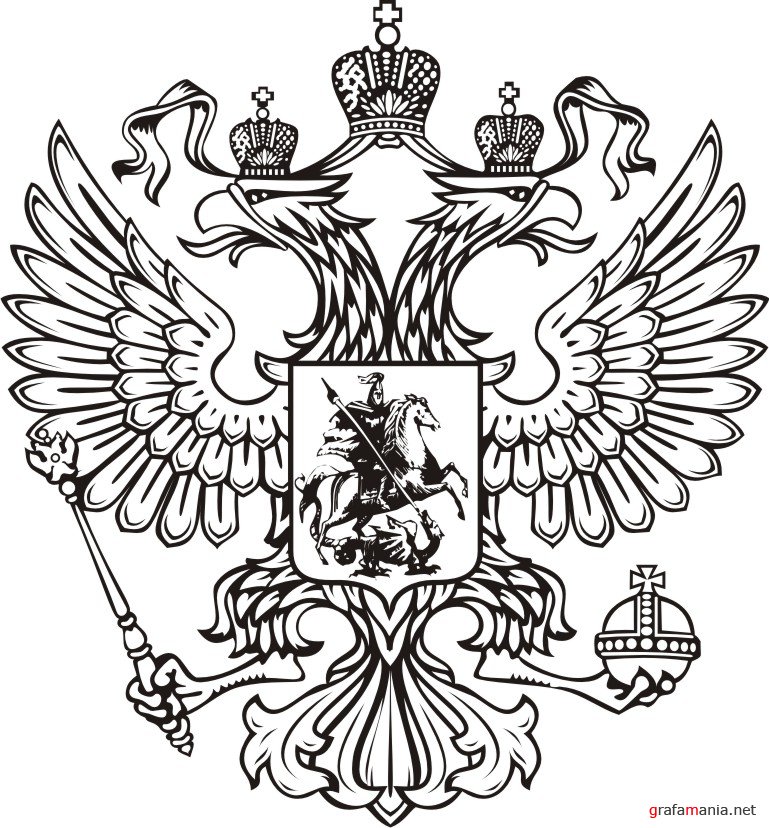 Общество с ограниченной ответственностью«Научно-Проектный Центр Инженерно-Изыскательских Работ»ПРАВИЛА ЗЕМЛЕПОЛЬЗОВАНИЯ И ЗАСТРОЙКИ
НА ТЕРРИТОРИИ САЛБИНСКОГО СЕЛЬСКОГО ПОСЕЛЕНИЯ КРАСНОТУРАНСКОГО РАЙОНАКРАСНОЯРСКОГО КРАЯПояснительная записка №122183 от 22.11.2012 гПЗг. Воронеж, 2012г.Общество с ограниченной ответственностью«Научно-Проектный Центр Инженерно-Изыскательских Работ»Экз №Пояснительная записка№122183 от 22.11.2012 гГлавный инженер проекта                                                                         И.А. БедоеваГенеральный директор                                                                                  П.И. Попов2012 годг.ВоронежСодержаниеГлава I. Порядок применения Правил землепользования и застройки и внесения в них изменений	5Раздел I. Регулирование землепользования и застройки органами местного самоуправления	5Часть I. Общие положения о регулировании землепользования и застройки	5Статья 1. Методы регулирования землепользования и застройки	5Статья 2. Внесение дополнений и изменений в градостроительную документацию и Правила	5Часть II. Правила землепользования и застройки	6Статья 3. Правовые основания введения Правил	6Статья 4. Основные понятия и определения	6Статья 5. Цели разработки и содержание Правил	9Статья 6. Порядок подготовки проекта Правил	10Статья 7. Сфера действия Правил	11Статья 8. Порядок утверждения Правил	12Статья 9. Ответственность за нарушение правил	12Часть III. Градостроительное зонирование	12Статья 10. Понятие градостроительного зонирования	12Статья 11. Органы управления в области градостроительного зонирования	13Статья 12. Назначение и виды документации по планировке территории Поселения	15Статья 13. Проект планировки территории	16Статья 14. Проекты межевания территорий	17Статья 15. Градостроительные планы земельных участков	18Статья 16. Подготовка и утверждение документации по планировке территории Поселения	19Статья 17. Особенности подготовки документации по планировке территории на основании решения органов местного самоуправления	21Раздел III. Положение о внесении изменений в Правила	22Статья 18. Порядок внесения изменений в Правила	22Раздел IV. Положение об изменении видов использования объектов недвижимости физическими и юридическими лицами	24Статья 19. Порядок изменения видов использования объектов недвижимости физическими и юридическими лицами	24Статья 20. Порядок предоставления разрешения на условно разрешенный вид использования земельного участка или объекта капитального строительства	24Статья 21. Порядок предоставления разрешения на отклонение от предельных параметров разрешенного строительства	26Раздел V. Положение о проведении публичных слушаний по вопросам землепользования и застройки	27Статья 22. Общие положения	27Статья 23. Публичные слушания по проекту Правил или по внесению в них изменений	28Статья 24. Публичные слушания по проектам планировки территорий и проектам межевания земельных участков	28Статья 25. Публичные слушания по предоставлению разрешения на условно разрешенный вид использования земельного участка или объекта капитального строительства	29Статья 26. Публичные слушания по согласованию отклонений от предельных параметров разрешенного строительства	29Раздел VI. Процедуры реализации Правил	30Часть I. Права использования и строительного изменения объектов недвижимости	30Статья 27. Общие положения, распространяющиеся на ранее предоставленные права	30Статья 28. Использование и изменение объектов недвижимости, не соответствующих Правилам	31Часть II. Процедуры переходного периода по формированию земельных участков как единиц недвижимости	31Статья 29. Применение процедур переходного периода	31Статья 30. Назначение и содержание действий по формированию земельных участков как единиц недвижимости	31Глава II. Градостроительные регламенты	33Раздел I. Регламенты территориальных зон, выделенных в схеме территориального зонирования Поселения, их кодовые обозначения	33Статья 31. Общие положения о градостроительных регламентах	33Статья 32. «Ж-1» Зона «Жилая усадебной застройки»	35Статья 33. «Ж-2» Зона « Жилая малоэтажной застройки»	38Статья 34. «ОД-1» Зона «Административно – деловая»	39Статья 35. «ОД-3» Зона «Учебных учреждений»	41Статья 36. «СХ» Зона «Сельскохозяйственного использования»	41Статья 37. «П-3» Зона «Производственно-коммунальные предприятия IV-V класса вредности»	42Статья 38. «СН-1» Зона «Кладбище действующее»	44Статья 39. «СН-2» Зона «Закрытый скотомогильник»	45Статья 40. «СН-4» Зона «Свалки, отстойники»	45Статья 41. «Л-1» Зона «Ландшафтная»	46Статья 42 «Л-3»  Зона «Ландшафтная рекультивации»	46Статья 43. «Р-1» Зона «Рекреации»	47Статья 44. «СТС» Зона «Спортивных комплексов»	47Раздел II. Ограничения в использовании земельных участков и объектов капитального строительства	48Раздел III. Территориальные зоны, на которые не распространяются градостроительные регламенты	75Статья 45. «ИТ-1» Зона «Автомобильного транспорта»	75Статья 46. «ИТ-3» Зона «Инженерно-транспортная инфраструктура»	76Статья 47. «ПИ» Зона «Добычи общераспространенных полезных ископаемых»	77Статья 48. «ОКН» Зона «Объекты культурного наследия»	77Раздел IV. Территории, для которых не устанавливаются градостроительные регламенты	81Статья 49. «ТВО» Территория «Водные объекты»	81Статья 50. «ТЛ» Территория «Лесная»	82Статья 51. «ООПТ» Зона «Особо охраняемые природные территории»	90Раздел V. Территория планируемого развития	90Статья 52. «ПР-1» Зона «Планируемого развития»	90Глава I. Порядок применения Правил землепользования и застройки и внесения в них измененийРаздел I. Регулирование землепользования и застройки органами местного самоуправленияЧасть I. Общие положения о регулировании землепользования и застройкиСтатья 1. Методы регулирования землепользования и застройкиОрганы местного самоуправления муниципального образования Салбинскийсельсовет (далее - Поселение) осуществляют регулирование землепользования и застройки территории муниципального образования сельского поселения Салбинскийсельсовет посредством разработки, согласования, утверждения, внесения изменений и дополнений, а также обеспечения исполнения требований документа территориального планирования Поселения.Статья 2. Внесение дополнений и изменений в градостроительную документацию и ПравилаНе допускается внесение дополнений и изменений в утвержденную градостроительную документацию и правила землепользования и застройки (далее – Правила), ухудшающих комфортность среды жизнедеятельности правообладателей недвижимости и снижающих рыночную стоимость этой недвижимости, в их числе:1) увеличение плотности существующей и запланированной застройки, предусмотренной утвержденными градостроительной документацией и Правилами;2) повышение этажности существующей и запланированной застройки, предусмотренной утвержденными градостроительной документацией и Правилами;3) изменения функционального и градостроительного зонирования территории Поселения, предусмотренные Правилами, заключающиеся в сокращении площадей или упразднения территорий функциональных или территориальных зон ландшафтов, лесов всех категорий, парковых, рекреационных, скверов, бульваров, а также любых иных мест существующего или планируемого размещения многолетних зеленых насаждений;4) размещение любых, не предусмотренных утвержденными градостроительной документацией и Правилами, предприятий любого класса вредности.Часть II. Правила землепользования и застройкиСтатья 3. Правовые основания введения ПравилНастоящие Правила разработаны в соответствии с Градостроительным Кодексом Российской Федерации, Федеральным законом «Об общих принципах организации местного самоуправления в Российской Федерации», Земельным Кодексом Российской федерации, законом Российской Федерации «Об особо охраняемых природных территориях», законом Красноярского края № 13-3034 от 18.02.2005г. «Об установлении границ и наделении соответствующим статусом муниципального образования Краснотуранский район и находящихся в его границах иных муниципальных образований»,Постановлениеот 7 августа 2007 г. N 334-п о государственном биологическом заказнике краевого значения "Убейско-Салбинский" и иными законами и нормативными правовыми актами Российской Федерации, Красноярского края, нормативными правовыми актами органов местного самоуправления Поселения, Района, а также в соответствии с утвержденной градостроительной документацией, определяющей основные направления развития Поселения – его Генпланом.Статья 4. Основные понятия и определенияОсновные понятия, используемые в настоящих Правилах: блокированный жилой дом - жилое здание на две и большее количество квартир, имеющих отдельные входы с улицы и приусадебные земельные участки;боковая граница земельного участка - граница, разделяющая два соседних земельных участка;высота строения - расстояние по вертикали, измеренное от проектной отметки земли до наивысшей точки плоской крыши или до наивысшей точки конька скатной крыши;глубина земельного участка - расстояние от лицевой до задней границы земельного участка;градостроительная документация – документы территориального планирования (Генплан), документация по планировке территории Поселения (проекты планировки, проекты межевания, градостроительные планы земельных участков), разрабатываемые на основании заданий на их разработку и в соответствии с градостроительными, экологическими и иными техническими регламентами; градостроительное зонирование – зонирование территории Поселения в целях определения территориальных зон и установления градостроительных регламентов;градостроительный план земельного участка – вид документации по планировке территории, проекты которого подготавливаются применительно к застроенным или предназначенным для строительства, реконструкции объектов капитального строительства земельным участкам;градостроительный регламент – виды разрешенного использования земельных участков, устанавливаемые в границах соответствующей территориальной зоны, равно как всего, что находится над и под поверхностью земельных участков и используется в процессе их застройки и последующей эксплуатации объектов капитального строительства;  предельные (минимальные и (или) максимальные) размеры земельных участков и предельные параметры разрешенного строительства, а также ограничения использования земельных участков и объектов капитального строительства; двор - незастроенные части земельного участка, расположенные между стенами зданий и границами земельного участка;дом жилой индивидуальный – жилой дом, предназначенный для проживания одной семьи;дом жилой усадебной застройки – одноквартирный, отдельно стоящий индивидуальный жилой дом с приусадебным земельным участком;дома жилые блокированной застройки – одноквартирные, рядом стоящие и смыкающиеся в единый блок с общими внутренними стенами жилые дома с прилегающими к их задним и (или) передним фасадам земельными участками;дом жилой двухквартирный – жилой дом, предназначенный для проживания двух семей;дома малой этажности - здания высотой до 3 этажей включительно;задняя граница земельного участка - граница, противоположная лицевой границе земельного участка;здание - сооружение с крышей и ограждающими конструкциями, предназначенное для создания ограниченного пространства в целях проживания, различных видов деятельности, хранения материалов и иных предметов;земельный участок – часть поверхности земли (в том числе поверхностный почвенный слой), границы которого описаны и удостоверены в установленном порядке;изменение объектов недвижимости - изменение вида использования и (или) предельных параметров разрешенного строительства объектов недвижимости в пределах, установленных градостроительными регламентами соответствующих территориальных зон; квартира - помещение для проживания в жилом доме;красные линии – линии, обозначающие существующие, планируемые (изменяемые, вновь образуемые) границы территорий общего пользования.  Границы земельных участков, на которых расположены линии электропередачи, линии связи (в том числе линейно – кабельные сооружения), трубопроводы, автомобильные дороги, железнодорожные линии и другие подобные сооружения (линейные объекты);коэффициент застройки — отношение площади, занятой под зданиями и сооружениями, к площади участка (квартала);коэффициент плотности застройки — отношение площади всех этажей зданий и сооружений к площади участка (квартала);коэффициент свободных территорий - минимально допустимая величина отношения площади незастроенной территории земельного участка к площади всего земельного участка;линии регулирования застройки - линия, ограничивающая размещение зданий на земельном участке;лицевая граница земельного участка - граница земельного участка, примыкающая к улице;лицевой земельный участок - земельный участок, имеющий одну или более лицевых границ;минимальная площадь земельного участка - наименьшая площадь земельного участка, установленная градостроительным регламентом для определенной территориальной зоны;многоквартирный жилой дом - жилое здание, в котором более 2 квартир, не имеющих отдельных входов с улицы;объекты недвижимости - объекты, в отношении которых осуществляется градостроительная деятельность и которые определены в абзаце первом пункта 1 статьи 130 Гражданского Кодекса Российской Федерации;отступ здания – расстояние между границей земельного участка и фасадом здания;параметры - количественные характеристики объектов недвижимости;полустационарные архитектурные формы – сборно–разборные конструкции. Конструкции, временно устанавливаемые на территории населенного пункта физическими и юридическими лицами с их последующим демонтажем и эвакуацией в установленном органами местного самоуправления порядке; проектная документация - графические и текстовые материалы, определяющие объемно - планировочные, конструктивные и технические решения для строительства, реконструкции и капитального ремонта объектов недвижимости; разрешенные виды использования объектов недвижимости (далее - разрешенное использование) – рекомендуемые и включенные в градостроительный регламент определенной территориальной зоны виды использования объектов недвижимости;сервитуты публичные – право ограниченного пользования чужими земельными участками, устанавливаемые законом или иным нормативным правовым актом Российской Федерации, нормативным правовым актом Красноярского края, нормативным правовым актом органа местного самоуправления в тех случаях, если это необходимо для обеспечения интересов государства, местного самоуправления или местного населения, без изъятия земельных участков с учетом результатов общественных слушаний;сервитуты частные – право ограниченного пользования чужими земельными участками, устанавливаемые по соглашению между их собственниками;территориальная зона - территория, для которой устанавливаются градостроительные регламенты;территориальная подзона – часть территориальной зоны с иными, чем в самой территориальной зоне предельными (минимальными и (или) максимальными) размерами земельных участков и предельными параметрами разрешенного строительства;условно разрешенные виды использования объектов недвижимости (далее – условно разрешенное использование) – рекомендуемые при выполнении определенных условий и включенные в градостроительный регламент определенной территориальной зоны виды использования объектов недвижимости;ширина земельного участка - расстояние между боковыми сторонами земельного участка, измеренное посередине между лицевой и задней границами участка.Статья 5. Цели разработки и содержание Правил1. Настоящие Правила разработаны в целях:1) создания условий для устойчивого развития территории Поселения, сохранения окружающей среды и объектов культурного наследия;2) создания условий для планировки территории Поселения;3) обеспечения прав и законных интересов физических и юридических лиц, в том числе правообладателей земельных участков и объектов капитального строительства;4) создания условий для привлечения инвестиций, в том числе путем предоставления возможности выбора наиболее эффективных видов разрешенного использования земельных участков и предельных параметров разрешенного строительства объектов капитального строительства.2. Правила включают в себя:1) порядок применения и внесения изменений в Правила;2) градостроительные регламенты;3) карту градостроительного зонирования;3. Порядок применения Правил и внесения в них изменений включает в себя положения:1) о регулировании землепользования и застройки органами местного самоуправления Поселения; 2) об изменении видов разрешенного использования земельных участков и объектов капитального строительства физическими и юридическими лицами;3) о подготовке документации по планировке территории органами местного самоуправления Поселения;4) о проведении публичных слушаний по вопросам землепользования и застройки;5) о внесении изменений в Правила;6) о процедурах реализации Правил.4. На карте градостроительного зонирования обозначаются границы территориальных зон. Границы территориальных зон соответствуют требованию принадлежности каждого земельного участка только к одной территориальной зоне. Формирование одного земельного участка из нескольких земельных участков, расположенных в различных территориальных зонах, не допускается. Территориальные зоны применительно к одному земельному участку не устанавливаются.5. На карте градостроительного зонирования в обязательном порядке отображаются границы зон с особыми условиями использования территорий, границы территорий объектов культурного наследия. Границы указанных зон могут отображаться на отдельных картах.6. В градостроительном регламенте в отношении земельных участков и объектов капитального строительства, расположенных в пределах соответствующей территориальной зоны, указываются:1) виды разрешенного использования земельных участков и объектов капитального строительства;2) предельные (минимальные и (или) максимальные) размеры земельных участков и предельные параметры разрешенного строительства, реконструкции объектов капитального строительства;3) ограничения использования земельных участков и объектов капитального строительства, устанавливаемые в соответствии с законодательством Российской Федерации.Статья 6. Порядок подготовки проекта Правил1. Подготовка проекта Правил землепользования и застройки может осуществляться применительно ко всей территории Поселения, а также к частям территорий Поселения с последующим внесением в Правила изменений, относящихся к другим частям территорий Поселения. Применительно к межселенным территориям подготовка проекта Правил может осуществляться в случае планирования застройки таких территорий.2. Подготовка проекта Правил осуществляется с учетом положений о территориальном планировании, содержащихся в документах территориального планирования, с учетом требований технических регламентов, результатов публичных слушаний и предложений заинтересованных лиц.3. Решение о подготовке проекта Правил принимается главой местной администрации с установлением этапов градостроительного зонирования для всей территории Поселения, порядка и сроков проведения работ по подготовке Правил, иных положений, касающихся организации указанных работ.4. Одновременно с принятием решения о подготовке проекта Правил главой местной администрации утверждаются состав и порядок деятельности комиссии по подготовке проекта Правил (далее - Комиссии).5. Глава местной администрации не позднее, чем по истечении десяти дней с момента даты принятия решения о подготовке проекта Правил, обеспечивает опубликование сообщения о принятии такого решения в порядке, установленном для официального опубликования муниципальных правовых актов, иной официальной информации. Сообщение о принятии такого решения размещается Главой местной администрации на официальном сайте Поселения в сети "Интернет" (при наличии официального сайта Поселения), а также может быть распространено по радио и телевидению.6. В указанном в части 5 настоящей статьи сообщении о принятии решения о подготовке проекта Правил содержатся:1) состав и порядок деятельности Комиссии;2) последовательность градостроительного зонирования применительно к территориям Поселения;3) порядок и сроки проведения работ по подготовке проекта Правил;4) порядок направления в Комиссию предложений заинтересованных лиц по подготовке проекта Правил;5) по мере необходимости иная информация7. Обеспечение проведения проверки проекта Правил на соответствие технических регламентов документам территориального планирования поселения, района, области осуществляется председателем Комиссии.8. По результатам указанной в части 7 настоящей статьи проверки председатель Комиссии направляет проект Правил в случае обнаружения его несоответствия требованиям и документам на доработку.9. Глава местной администрации при получении проекта Правил принимает решение о проведении публичных слушаний по такому проекту в срок не позднее,  чем через десять дней со дня получения такого проекта.10. После завершения публичных слушаний по проекту Правил, Комиссия с учетом результатов таких публичных слушаний обеспечивает внесение изменений в проект Правил и представляет указанный проект главе местной администрации. Обязательными приложениями к проекту Правил являются протоколы публичных слушаний и заключение о результатах публичных слушаний.11. Глава местной администрации в течение десяти дней после представления ему проекта Правил и указанных в части 10 настоящей статьи обязательных приложений должен принять решение о направлении вышеуказанного проекта в представительный орган местного самоуправления (далее – Совет)для утверждения или об отклонении проекта Правил и о направлении его на доработку с указанием даты его повторного представления.12. Состав и порядок деятельности Комиссии устанавливаются Градостроительным Кодексом Российской Федерации, законами Красноярского края, настоящими Правилами и могут детализироваться и уточняться актами, утверждаемыми Главой местной администрации.Статья 7. Сфера действия Правил1. Правила обязательны для исполнения всеми органами государственной власти и органами местного самоуправления Поселения, Района, должностными, физическими и юридическими лицами в сфере градостроительной деятельности на территории Поселения.2. Правила регламентируют следующие аспекты градостроительной деятельности вышеуказанных субъектов:- градостроительное зонирование территорий и установление требований в форме разрешений или ограничений по видам использования недвижимости и предельным параметрам ее разрешенного строительства;- установление границ новых и изменение границ существующих земельных участков;- изменение видов использования земельных участков, зданий и сооружений;- изменение предельных параметров разрешенного строительства;3. Правила применяются в соответствии с требованиями действующего законодательства в области охраны природы, а также обеспечения безопасности, жизни и здоровья граждан.4. Изменения планировочных и строительных технических регламентов могут повлечь необходимость изменения границ и градостроительных регламентов территориальных зон Поселения. Изменения границ и градостроительных регламентов территориальных зон Поселения производятся в порядке, установленном Правилами.Статья 8. Порядок утверждения Правил1.Правила утверждаются Советом (представительным органом местного самоуправления). Обязательными приложениями к проекту Правил являются протоколы публичных слушаний по вышеуказанному проекту и заключение о результатах таких публичных слушаний.2. Совет по результатам рассмотрения проекта Правил и обязательных приложений к нему может утвердить Правила или направить проект Правил главе местной администрации на доработку в соответствии с результатами публичных слушаний по указанному проекту.3. Правила подлежат опубликованию в порядке, установленном для официального опубликования муниципальных правовых актов, иной официальной информации, и могут размещаться на официальном сайте Поселения в сети "Интернет" (при наличии официального сайта Поселения).4. Физические и юридические лица вправе оспорить решение об утверждении Правил в судебном порядке.5. Органы государственной власти Российской Федерации, органы государственной власти Красноярского края вправе оспорить решение об утверждении Правил в судебном порядке в случае их несоответствия законодательству Российской Федерации, а также схемам территориального планирования Российской Федерации, Схеме территориального планирования Красноярского края, утвержденным до утверждения Правил.Статья 9. Ответственность за нарушение правилЗа нарушение настоящих Правил физические и юридические лица, а также должностные лица несут ответственность в соответствии с законодательством Российской Федерации, Красноярского края, иными нормативными правовыми актами.Часть III. Градостроительное зонированиеСтатья 10. Понятие градостроительного зонирования1. Градостроительное зонирование Поселения – зонирование его территории в целях определения территориальных зон и установления для них градостроительных регламентов.2. Градостроительное зонирование Поселения предполагает подразделение видов использования недвижимости на основные виды разрешенного использования, условно разрешенные виды разрешенного использования, вспомогательные виды разрешенного использования. 3. Правовой режим, установленный для каждой территориальной зоны градостроительным регламентом в части видов использования недвижимости, применяется в равной мере ко всем расположенным в ее границах объектам недвижимости.4. Цель градостроительного зонирования территории Поселения: - установление правовых гарантий для владельцев недвижимости по ее использованию и строительному изменению;- повышение эффективности использования земельных участков, в том числе, путем создания условий для привлечения инвестиций в строительство и обустройство территории;- защиту экономических интересов граждан и юридических лиц от негативных последствий решений органов государственной власти и местного самоуправления;- повышение инвестиционной привлекательности Поселения для инвестиций в капитальное строительство.5. Деление территории Поселения на территориальные зоны отражается в Схеме зонирования его территории.Статья 11. Органы управления в области градостроительного зонирования1.Органом управления в области градостроительного зонирования территории Поселения является Комиссия.Комиссия является постоянно действующим, консультативным, коллегиальным совещательным органом при главе местной администрации и формируется для реализации настоящих Правил.2. Формирование Комиссии осуществляется главой местной администрации на основе предложений:а) населения сельского поселения;б) представительного органа местного самоуправления;в) администрация Поселения;г) заинтересованных физических и юридических лиц, являющихся правообладателями земельных участков и объектов капитального строительства.3. Комиссия формируется при условии равного представительства каждой из сторон, указанных в пункте 2 настоящей статьи, на основе принципа добровольности участия в деятельности Комиссии представителей населения и заинтересованных физических и юридических лиц, являющихся правообладателями земельных участков и объектов капитального строительства.4. Глава местной администрации за 15 дней до принятия решения о подготовке проекта Правил и утверждения состава и порядка деятельности Комиссии обеспечивает опубликование сообщения о формировании Комиссии в порядке, установленном для опубликования официальной информации. Указанное сообщение может размещаться главой местной администрации на официальном сайте Поселения в сети "Интернет" (при наличии официального сайта Поселения), а также может быть распространено по радио и телевидению.5. В указанном в пункте 4 настоящей статьи сообщении о формировании Комиссии указываются:а) численность сторон в соответствии с пунктами 2, 3 и 7 настоящей статьи;б) порядок и сроки направления Главе местной администрации предложений по включению в состав Комиссии представителей населения территории, представителей заинтересованных физических и юридических лиц, являющихся правообладателями земельных участков и объектов капитального строительства;в) иные вопросы формирования Комиссии.6. Срок приема предложений по составу Комиссии составляет 10 дней со дня, следующего за днем опубликования сообщения, указанного в пункте 4 настоящей статьи.7. Численность представителей населения Поселения в составе Комиссии определяется главой местной администрации и не может быть менее 3 человек.8. Предложения по включению в состав Комиссии представителей населения Поселения, оформленные на основании заявлений, главе местной администрации вправе направлять органы территориального общественного самоуправления, общественные объединения.9. Предложения Совета по включению в состав Комиссии его представителей оформляются решением этого органа и направляются главе местной администрации.10. В число представителей местной администрации в состав Комиссии включаются специалисты органов местного самоуправления, ведающие вопросами архитектуры и градостроительной деятельности, специалисты проектных организаций, осуществлявших разработку Правил землепользования и застройки.11. Заинтересованные физические и юридические лица, являющиеся правообладателями земельных участков и объектов капитального строительства, вправе выработать предложения по включению представителей в состав Комиссии на своих собраниях.12. Предложения по включению представителей сторон, указанных в пункте 2 настоящей статьи, в состав Комиссии должны содержать следующие сведения о кандидатах:а) фамилия, имя, отчество, год рождения, место жительства;б) образование;в) стаж работы по специальности;г) род занятий (с указанием места работы, учебы), а также статус неработающего (пенсионер, безработный, домохозяйка, временно неработающий).13. Состав и порядок деятельности Комиссии утверждаются главой местной администрации. 14. Комиссия выполняет следующие функцииа) обеспечивает рассмотрение проектов предложений по внесению изменений в настоящие Правила, подготавливаемых по инициативе органов местного самоуправления, на этапе, предшествующем проведению публичных слушаний;б) подготавливает главе местной администрации заключения по результатам публичных слушаний, предложения по досудебному урегулированию споров в связи с обращениями физических и юридических лиц по поводу постановлений администрации Поселения, касающихся землепользования и застройки;в) организует подготовку проектов нормативных правовых актов, иных документов, связанных с реализацией и применением настоящих Правил;г) осуществляет направление сообщений о проведении публичных слушаний лицам, определенным статьями 39, 40 Градостроительного Кодекса РФ;д) осуществляет иные полномочия, возложенные на нее Положением о Комиссии.15. Комиссия принимает решения по подготовленным заключениям, рекомендациям по результатам публичных слушаний на своих заседаниях.16. Заседания Комиссии созываются ее председателем по мере необходимости.17. Председатель комиссии:а) руководит деятельностью Комиссии;б) ведет заседания Комиссии;в) назначает секретаря из числа членов Комиссии для ведения протоколов заседаний Комиссии;г) приглашает для участия в деятельности Комиссии в случае необходимости специалистов государственных надзорных органов, специалистов проектных и других организаций;д) подписывает документы Комиссии;е) направляет главе местной администрации информацию, рекомендации, заключения и решения Комиссии.18. Председатель Комиссии имеет заместителя, назначаемого главой местной администрации из числа членов Комиссии, который осуществляет полномочия председателя Комиссии в случае его отсутствия.19. Заседания Комиссии считаются правомочными, если на них присутствует не менее двух третей ее состава.20. Решение Комиссии считается принятым, если за него проголосовало более половины от числа присутствующих на заседании членов Комиссии.21. Период осуществления полномочий Комиссией устанавливается решением главы местной администрации.Часть IV. Подготовка документации по планировке территории ПоселенияСтатья 12. Назначение и виды документации по планировке территории Поселения1. Подготовка документации по планировке территории Поселения осуществляется в целях обеспечения устойчивого развития территории Поселения, выделения элементов планировочной структуры (кварталов, микрорайонов, иных элементов), установления границ земельных участков, на которых расположены объекты капитального строительства, границ земельных участков, предназначенных для строительства и размещения линейных объектов.2. Подготовка документации по планировке территории Поселения осуществляется в отношении застроенных или подлежащих застройке территорий.3. В случае установления границ незастроенных и не предназначенных для строительства земельных участков подготовка документации по планировке территории осуществляется в соответствии с земельным, водным, лесным и иным законодательством.4. В случае, если по инициативе правообладателей земельных участков осуществляются разделение земельного участка на несколько земельных участков, объединение земельных участков в один земельный участок, изменение общей границы земельных участков, обязательным условием является наличие подъездов, подходов к каждому образованному земельному участку, отраженных в проектах межевания данных земельных участков.5. Объединение земельных участков в один земельный участок допускается только при условии, если образованный земельный участок будет находиться в границах одной территориальной зоны. 6. При подготовке документации по планировке территории может осуществляться разработка проектов планировки территории, проектов межевания территории и градостроительных планов земельных участков.Статья 13. Проект планировки территории1. Подготовка проекта планировки территории осуществляется для выделения элементов планировочной структуры, установления параметров планируемого развития элементов планировочной структуры – микрорайонов, кварталов и других планировочных единиц  территории Поселения.2. Проект планировки территории состоит из основной части, которая подлежит утверждению, и материалов по ее обоснованию.3.  Основная часть проекта планировки территории включает в себя:1) чертеж или чертежи планировки территории, на которых отображаются:а)   красные линии;б) линии, обозначающие дороги, улицы, проезды, линии связи, объекты инженерной и транспортной инфраструктур;в) границы зон планируемого размещения объектов социально-культурного и коммунально-бытового назначения, иных объектов капитального строительства;2) положения о размещении объектов капитального строительства местного значения, а также о характеристиках планируемого развития территории Поселения, в том числе плотности и параметрах застройки территории и характеристиках развития систем социального, транспортного обслуживания и инженерно-технического обеспечения, необходимых для развития территории.4. Материалы по обоснованию проекта планировки территории включают в себя материалы в графической форме и пояснительную записку.5. Материалы по обоснованию проекта планировки территории в графической форме содержат:1) схему расположения элементов планировочной структуры;2) схему использования территории в период подготовки проекта планировки территории;3) схему организации улично-дорожной сети и схему движения транспорта на соответствующей территории;4) схему границ территорий объектов культурного наследия;5) схему границ зон с особыми условиями использования территорий;6) схему вертикальной планировки и инженерной подготовки территории;7) схему организации системы озеленения территории в соответствии с Генпланом;8) иные материалы в графической форме для обоснования положений о планировке территории.6. Пояснительная записка, указанная в части 4 настоящей статьи, содержит описание и обоснование положений, касающихся:1) определения параметров планируемого строительства систем социального, транспортного обслуживания и инженерно-технического обеспечения, необходимых для развития территории;2) защиты территории от чрезвычайных ситуаций природного и техногенного характера, проведения мероприятий по гражданской обороне и обеспечению пожарной безопасности;3) иных вопросов планировки территории.7. Состав и содержание проектов планировки территорий, подготовка которых осуществляется на основании документов территориального планирования Российской Федерации, устанавливаются Градостроительным Кодексом Российской Федерации и принимаемыми в соответствии с ним нормативными правовыми актами Российской Федерации.8. Состав и содержание проектов планировки территории, подготовка которых осуществляется на основании Схемы территориального планирования Красноярского края, Схемы территориального планирования Района и Генплана, устанавливаются Градостроительным Кодексом, а также законами и иными нормативными правовыми актами Красноярского края9. Проект планировки территории является основой для разработки проектов межевания территорий.Статья 14. Проекты межевания территорий1. Подготовка проектов межевания территорий осуществляется применительно к застроенным и подлежащим застройке территориям, расположенным в границах элементов планировочной структуры, установленных проектами планировки территорий.2. Подготовка проектов межевания застроенных территорий осуществляется в целях установления границ застроенных и незастроенных земельных участков. Подготовка проектов межевания подлежащих застройке территорий осуществляется в целях установления границ незастроенных земельных участков, планируемых для предоставления физическим и юридическим лицам для строительства, а также границ земельных участков, предназначенных для размещения объектов капитального строительства местного  значения.3. Подготовка проектов межевания территорий осуществляется в составе проектов планировки территорий или в виде отдельного документа.4. Размеры земельных участков в границах застроенных территорий устанавливаются с учетом фактического землепользования и нормативов градостроительного проектирования, действовавших в период застройки указанных территорий. Если в процессе межевания территорий выявляются земельные участки, размеры которых превышают установленные градостроительным регламентом предельные (минимальные и (или) максимальные) размеры земельных участков, для строительства предоставляются земельные участки, сформированные на основе выявленных земельных участков, при условии соответствия их размеров градостроительному регламенту.5. Проект межевания территории включает в себя чертежи межевания территории, на которых отображаются:1) красные линии, утвержденные в составе проекта планировки территории;2) линии отступа от красных линий в целях определения места допустимого размещения зданий, строений, сооружений;3) границы застроенных земельных участков, в том числе границы земельных участков, на которых расположены линейные объекты;4) границы формируемых земельных участков, планируемых для предоставления физическим и юридическим лицам для строительства;5) границы земельных участков, предназначенных для размещения объектов капитального строительства местного значения;6) границы территорий объектов культурного наследия;7) границы зон с особыми условиями использования территорий;8) границы зон действия публичных сервитутов.6. В составе проектов межевания территорий осуществляется подготовка градостроительных планов земельных участков.Статья 15. Градостроительные планы земельных участков1. Градостроительные планы земельных участков подготавливаются  для застроенных или предназначенных для строительства, реконструкции объектов капитального строительства земельных участков.2. Подготовка градостроительного плана земельного участка осуществляется в составе проекта межевания территории или в виде отдельного документа.3.  В составе градостроительного плана земельного участка указываются:1) границы земельного участка;2) границы зон действия публичных сервитутов;3) минимальные отступы от границ земельного участка в целях определения мест допустимого размещения зданий, строений, сооружений, за пределами которых запрещено строительство зданий, строений, сооружений;4) информация о градостроительном регламенте в случае, если на земельный участок распространяется действие градостроительного регламента. При этом в градостроительном плане земельного участка, за исключением случаев предоставления земельного участка для государственных или муниципальных нужд, должна содержаться информация обо всех предусмотренных градостроительным регламентом видах разрешенного использования земельного участка;5) информация о разрешенных видах использования земельного участка, требованиях к назначению, параметрам и размещению объекта капитального строительства на указанном земельном участке в случаях, если на земельный участок не распространяется действие градостроительного регламента или для земельного участка не устанавливается градостроительный регламент;6) информация о расположенных в границах земельного участка объектах капитального строительства, объектах культурного наследия;7) информация о технических условиях подключения объектов капитального строительства к сетям инженерно-технического обеспечения (далее - технические условия);8) границы зоны планируемого размещения объектов капитального строительства для государственных или муниципальных нужд.4. В состав градостроительного плана земельного участка может включаться информация о возможности или невозможности его разделения на несколько земельных участков.5. Форма градостроительного плана земельного участка установлена Правительством Российской Федерации.Статья 16. Подготовка и утверждение документации по планировке территории Поселения1. Решения о подготовке документации по планировке территории Поселения принимаются уполномоченными  федеральными органами исполнительной власти, органами местного самоуправления.2. Уполномоченные федеральные органы исполнительной власти обеспечивают подготовку документации по планировке территории Поселения на основании документов территориального планирования Российской Федерации, если такими документами предусмотрено размещение линейных объектов федерального значения.3. Правительство Красноярского края обеспечивает подготовку документации по планировке территории Поселения на основании Схемы территориального планирования Красноярского края, если ею предусмотрено размещение линейных объектов федерального значения.4. Органы местного самоуправления поселения обеспечивают подготовку документации по планировке территории Поселения на основании Схемы территориального планирования Района, Генплана и настоящих Правил.5. Не допускается осуществлять подготовку документации по планировке территории Поселения при отсутствии утвержденного Генплана, за исключением случаев подготовки проектов межевания застроенных территорий и градостроительных планов земельных участков по заявлениям физических или юридических лиц.6. В случае принятия решения о подготовке документации по планировке территории уполномоченный федеральный орган исполнительной власти, орган исполнительной власти Красноярского края, органы местного самоуправления в течение десяти дней со дня принятия такого решения направляют уведомление о принятом решении главе поселения, по территории которого принято такое решение.7. Заказ на подготовку документации по планировке территории выполняется в соответствии с законодательством Российской Федерации.8. В случае размещения объекта капитального строительства, за исключением объекта капитального строительства федерального, краевого или местного значения, в границах территории, на которую не распространяется действие градостроительного регламента или для которой не устанавливается градостроительный регламент, подготовка документации по планировке территории может осуществляться физическим или юридическим лицом, по заявлению которого принято решение об использовании земельного участка в границах такой территории. Документация по планировке территории, подготовка которой осуществляется указанным лицом, подлежит утверждению уполномоченным федеральным органом исполнительной власти, Правительством Красноярского края или главой поселения.9. Подготовка документации по планировке территории Поселения осуществляется на основании Генплана, настоящих Правил в соответствии с требованиями технических регламентов, градостроительных регламентов с учетом границ территорий объектов культурного наследия, включенных в единый государственный реестр объектов культурного наследия (памятников истории и культуры) народов Российской Федерации, границ территорий вновь выявленных объектов культурного наследия, границ зон с особыми условиями использования территорий.10. В случае принятия решения о подготовке документации по планировке территории Поселения уполномоченным федеральным органом исполнительной власти, Правительством Красноярского края, органами местного самоуправления подготовка указанной документации должна осуществляться для территории в границах предусмотренных документами территориального планирования зон планируемого размещения объектов капитального строительства федерального, краевого или местного значения.11. Уполномоченные федеральные органы исполнительной власти, органы исполнительной власти Красноярского края, органы местного самоуправления в течение тридцати дней осуществляют проверку подготовленной на основании их решения документации по планировке территории на соответствие требованиям, указанным в части 8 настоящей статьи. По результатам проверки указанные органы в течение семи дней принимают решение о направлении такой документации соответственно в Правительство Российской Федерации, Правительство Красноярского края, главе местной администрации на утверждение или об отклонении такой документации и о направлении ее на доработку.12. Особенности подготовки документации по планировке территории Поселения, разрабатываемой на основании решения органа местного самоуправления, устанавливаются статьей 17 настоящих Правил.13. Документация по планировке территории Поселения, представленная уполномоченными федеральными органами исполнительной власти, органами архитектуры и градостроительства Красноярского края, органом местного самоуправления утверждается соответственно Правительством Российской Федерации, Правительством Красноярского края, главой поселения.14. Документация по планировке территории Поселения, утверждаемая соответственно Правительством Российской Федерации, Правительством Красноярского края направляется главе поселения в течение семи дней со дня ее утверждения.15. Глава местной администрации обеспечивает опубликование указанной в части 13 настоящей статьи документации по планировке территории (проектов планировки территории и проектов межевания территории) в порядке, установленном для официального опубликования муниципальных правовых актов, иной официальной информации, и размещает информацию о такой документации на официальном сайте муниципального образования в сети "Интернет".16. Органы государственной власти Российской Федерации, органы государственной власти Красноярского края, органы местного самоуправления Поселения, физические и юридические лица вправе оспорить в судебном порядке документацию по планировке территории Поселения.17. Порядок подготовки документации по планировке территории Поселения, которая осуществляется на основании решений уполномоченных федеральных органов исполнительной власти, устанавливается Градостроительным Кодексом Российской Федерации и принимаемыми в соответствии с ним нормативными правовыми актами Российской Федерации.18. Порядок подготовки документации по планировке территории, которая осуществляется на основании решений органов исполнительной власти Красноярского края, устанавливается Градостроительным Кодексом Российской Федерации и законами Красноярского края.19. Порядок подготовки документации по планировке территории, разрабатываемой на основании решений органов местного самоуправления, устанавливается Градостроительным Кодексом Российской Федерации и нормативными правовыми актами органов местного самоуправления.Раздел II. Положение о подготовке документации по планировке территории Поселения органами местного самоуправленияСтатья 17. Особенности подготовки документации по планировке территории на основании решения органов местного самоуправления1. Решение о подготовке документации по планировке территории принимается главой местной администрации по инициативе органа местного самоуправления, либо на основании предложений физических или юридических лиц о подготовке документации по планировке территории.2. Указанное в части 1 настоящей статьи решение подлежит опубликованию в порядке, установленном для официального опубликования муниципальных правовых актов, иной официальной информации, в течение трех дней со дня принятия такого решения и может размещаться на официальном сайте муниципального образования в сети "Интернет".3. Со дня опубликования решения о подготовке документации по планировке территории физические или юридические лица вправе представить в орган местного самоуправления свои предложения о порядке, сроках подготовки и содержании документации по планировке территории.4. Орган местного самоуправления осуществляет проверку документации по планировке территории на соответствие требованиям, установленным ч.9, ст.16 настоящих Правил. По результатам проверки орган местного самоуправления принимает соответствующее решение о направлении документации по планировке территории главе поселения или об отклонении такой документации и о направлении ее на доработку.5. Проекты планировки территории и проекты межевания территории, подготовленные в составе документации по планировке территории на основании решения органа местного самоуправления, до их утверждения подлежат обязательному рассмотрению на публичных слушаниях.6. Глава местной администрации с учетом протоколов публичных слушаний по проекту планировки территории и проекту межевания территории и заключения о результатах публичных слушаний принимает решение об утверждении документации по планировке территории или об отклонении такой документации и о направлении ее в орган местного самоуправления на доработку с учетом указанных протокола и заключения.7. Утвержденная документация по планировке территории (проекты планировки территории и проекты межевания территории) подлежит опубликованию в порядке, установленном для официального опубликования муниципальных правовых актов, иной официальной информации, в течение семи дней со дня утверждения указанной документации и размещается на официальном сайте муниципального образования в сети "Интернет".8. На основании документации по планировке территории, утвержденной главой местной администрации, представительный орган местного самоуправления вправе вносить изменения в настоящие Правила в части уточнения установленных градостроительным регламентом предельных параметров разрешенного строительства и реконструкции объектов капитального строительства.9. В случае, если физическое или юридическое лицо обращается в орган местного самоуправления с заявлением о выдаче ему градостроительного плана земельного участка, проведение процедур, предусмотренных частями 1 – 8 настоящей статьи, не требуется. Орган местного самоуправления в течение тридцати дней со дня поступления указанного обращения осуществляет подготовку градостроительного плана земельного участка и утверждает его. Орган местного самоуправления предоставляет заявителю градостроительный план земельного участка без взимания платы.10. В случае, если подготовка градостроительного плана земельного участка осуществлялась органом местного самоуправления на основании заявления физического или юридического лица, границы и размер земельного участка определяются с учетом требований Градостроительного и Земельного Кодексов Российской Федерации. Границы земельного участка устанавливаются с учетом красных линий, границ смежных земельных участков (при их наличии), естественных границ земельного участка.Раздел III. Положение о внесении изменений в ПравилаСтатья 18. Порядок внесения изменений в Правила1.	Внесение изменений в Правила осуществляется в порядке, предусмотренном статьями 2, 6 и 8 настоящих Правил.2.	Основаниями для рассмотрения главой местной администрации вопроса о внесении изменений в Правила являются:- несоответствие правил землепользования и застройки генеральному плану поселения, схеме территориального планирования муниципального района, возникшее в результате внесения в такие генеральные планы или схему территориального планирования муниципального района изменений;- поступление предложений об изменении границ территориальных зон, изменении градостроительных регламентов.3. Предложения о внесении изменений в Правила в Комиссию направляются:1) федеральными органами исполнительной власти в случаях, если Правила могут воспрепятствовать функционированию, размещению объектов капитального строительства федерального значения;2) органами исполнительной власти Красноярского края в случаях, если Правила могут воспрепятствовать функционированию, размещению объектов капитального строительства краевого значения;3) органами местного самоуправления муниципального района в случаях, если Правила могут воспрепятствовать функционированию, размещению объектов капитального строительства местного значения;4) органами местного самоуправления Поселения в случаях, если необходимо совершенствовать порядок регулирования землепользования и застройки на его территориях;5) физическими или юридическими лицами в инициативном порядке в случаях, если в результате применения Правил земельные участки и объекты капитального строительства не используются эффективно, причиняется вред их правообладателям, снижается стоимость земельных участков и объектов капитального строительства, не реализуются права и законные интересы граждан и их объединений.4. Комиссия в течение тридцати дней со дня поступления предложения о внесении изменений в Правила осуществляет подготовку заключения, в котором содержатся рекомендации о внесении в соответствии с поступившим предложением изменений в Правила или об отклонении такого предложения с указанием причин отклонения, и направляет это заключение главе местной администрации.5. Глава местной администрации с учетом рекомендаций, содержащихся в заключение  Комиссии, в течение тридцати дней принимает решение о подготовке Проекта внесения изменений в Правила или об отклонении предложения о внесении изменений в данные Правила с указанием причин отклонения и направляет копию такого решения заявителям.6. Не допускается внесение дополнений и изменений в утвержденные Правила, ухудшающих комфортность среды жизнедеятельности правообладателей недвижимости и снижающих рыночную стоимость этой недвижимости, в их числе:1) увеличение плотности существующей и запланированной застройки, предусмотренной утвержденными Правилами;2) повышение этажности существующей и запланированной застройки, предусмотренной утвержденными Правилами;3) изменения территориального зонирования территории Поселения, которое предусмотрено Правилами, заключающиеся в сокращении площадей или упразднения лесов всех категорий, парковых, рекреационных, скверов, бульваров, а также любых иных мест существующего или планируемого размещения многолетних зеленых насаждений.Раздел IV. Положение об изменении видов использования объектов недвижимости физическими и юридическими лицамиСтатья 19. Порядок изменения видов использования объектов недвижимости физическими и юридическими лицамиИзменение видов использования земельных участков и объектов капитального строительства в рамках разрешенного использования градостроительным регламентом соответствующей территориальной зоны их владельцы производят по своему усмотрению без предварительного согласования с органами, выдающими разрешение на строительство.Статья 20. Порядок предоставления разрешения на условно разрешенный вид использования земельного участка или объекта капитального строительства1. Физическое или юридическое лицо, заинтересованное в предоставлении разрешения на условно разрешенный вид использования земельного участка или объекта капитального строительства (далее - разрешение на условно разрешенный вид использования), направляет заявление о предоставлении разрешения на условно разрешенный вид использования в комиссию.2. Вопрос о предоставлении разрешения на условно разрешенный вид использования подлежит обсуждению на публичных слушаниях. Порядок организации и проведения публичных слушаний определяется уставом сельского поселения и (или) нормативными правовыми актами представительного органа муниципального образования с учетом положений настоящей статьи.3. В целях соблюдения права человека на благоприятные условия жизнедеятельности, прав и законных интересов правообладателей земельных участков и объектов капитального строительства публичные слушания по вопросу предоставления разрешения на условно разрешенный вид использования проводятся с участием граждан, проживающих в пределах территориальной зоны, в границах которой расположен земельный участок или объект капитального строительства, применительно к которым запрашивается разрешение. В случае, если условно разрешенный вид использования земельного участка или объекта капитального строительства может оказать негативное воздействие на окружающую среду, публичные слушания проводятся с участием правообладателей земельных участков и объектов капитального строительства, подверженных риску такого негативного воздействия.4. Комиссия направляет сообщения о проведении публичных слушаний по вопросу предоставления разрешения на условно разрешенный вид использования правообладателям земельных участков, имеющих общие границы с земельным участком, применительно к которому запрашивается данное разрешение; правообладателям объектов капитального строительства, расположенных на земельных участках, имеющих общие границы с земельным участком, применительно к которому запрашивается данное разрешение;правообладателям помещений, являющихся частью объекта капитального строительства, применительно к которому запрашивается данное разрешение. Указанные сообщения направляются не позднее чем через десять дней со дня поступления заявления заинтересованного лица о предоставлении разрешения на условно разрешенный вид использования.5. Участники публичных слушаний по вопросу о предоставлении разрешения на условно разрешенный вид использования вправе представить в комиссию свои предложения и замечания, касающиеся указанного вопроса, для включения их в протокол публичных слушаний.6. Заключение о результатах публичных слушаний по вопросу предоставления разрешения на условно разрешенный вид использования подлежит опубликованию в порядке, установленном для официального опубликования муниципальных правовых актов, иной официальной информации, и размещается на официальном сайте муниципального образования (при наличии официального сайта муниципального образования) в сети "Интернет".7. Срок проведения публичных слушаний с момента оповещения жителей муниципального образования о времени и месте их проведения до дня опубликования заключения о результатах публичных слушаний определяется уставом сельского поселения и (или) нормативными правовыми актами представительного органа муниципального образования и не может быть более одного месяца.8. На основании заключения о результатах публичных слушаний по вопросу о предоставлении разрешения на условно разрешенный вид использования комиссия осуществляет подготовку рекомендаций о предоставлении разрешения на условно разрешенный вид использования или об отказе в предоставлении такого разрешения с указанием причин принятого решения и направляет их главе местной администрации.9. На основании указанных в части 8 настоящей статьи рекомендаций глава местной администрации в течение трех дней со дня поступления таких рекомендаций принимает решение о предоставлении разрешения на условно разрешенный вид использования или об отказе в предоставлении такого разрешения. Указанное решение подлежит опубликованию в порядке, установленном для официального опубликования муниципальных правовых актов, иной официальной информации, и размещается на официальном сайте муниципального образования (при наличии официального сайта муниципального образования) в сети "Интернет".10. Расходы, связанные с организацией и проведением публичных слушаний по вопросу предоставления разрешения на условно разрешенный вид использования, несет физическое или юридическое лицо, заинтересованное в предоставлении такого разрешения.11. В случае, если условно разрешенный вид использования земельного участка или объекта капитального строительства включен в градостроительный регламент в установленном для внесения изменений в правила землепользования и застройки порядке после проведения публичных слушаний по инициативе физического или юридического лица, заинтересованного в предоставлении разрешения на условно разрешенный вид использования, решение о предоставлении разрешения на условно разрешенный вид использования такому лицу принимается без проведения публичных слушаний.12. Физическое или юридическое лицо вправе оспорить в судебном порядке решение о предоставлении разрешения на условно разрешенный вид использования или об отказе в предоставлении такого разрешенияСтатья 21. Порядок предоставления разрешения на отклонение от предельных параметров разрешенного строительства1. Правообладатели земельных участков, размеры которых меньше установленных градостроительным регламентом минимальных размеров земельных участков либо конфигурация, инженерно-геологические или иные характеристики которых неблагоприятны для застройки, вправе обратиться за разрешениями на отклонение от предельных параметров разрешенного строительства, реконструкции объектов капитального строительства.2. Отклонение от предельных параметров разрешенного строительства, реконструкции объектов капитального строительства разрешается для отдельного земельного участка при соблюдении требований технических регламентов.3. Заинтересованное в получении разрешения на отклонение от предельных параметров разрешенного строительства, реконструкции объектов капитального строительства лицо направляет в комиссию заявление о предоставлении такого разрешения.4. Вопрос о предоставлении разрешения на отклонение от предельных параметров разрешенного строительства, реконструкции объектов капитального строительства подлежит обсуждению на публичных слушаниях, проводимых в порядке, определенном уставом сельского поселения и (или) нормативными правовыми актами представительного органа муниципального образования с учетом положений о проведении публичных слушаний. Расходы, связанные с организацией и проведением публичных слушаний по вопросу о предоставлении разрешения на отклонение от предельных параметров разрешенного строительства, реконструкции объектов капитального строительства, несет физическое или юридическое лицо, заинтересованное в предоставлении такого разрешения.5. На основании заключения о результатах публичных слушаний по вопросу о предоставлении разрешения на отклонение от предельных параметров разрешенного строительства, реконструкции объектов капитального строительства комиссия осуществляет подготовку рекомендаций о предоставлении такого разрешения или об отказе в предоставлении такого разрешения с указанием причин принятого решения и направляет указанные рекомендации главе местной администрации.6. Глава местной администрации в течение семи дней со дня поступления указанных в части 5 настоящей статьи рекомендаций принимает решение о предоставлении разрешения на отклонение от предельных параметров разрешенного строительства, реконструкции объектов капитального строительства или об отказе в предоставлении такого разрешения с указанием причин принятого решения.7. Физическое или юридическое лицо вправе оспорить в судебном порядке решение о предоставлении разрешения на отклонение от предельных параметров разрешенного строительства, реконструкции объектов капитального строительства или об отказе в предоставлении такого разрешения.Раздел V. Положение о проведении публичных слушаний по вопросам землепользования и застройкиСтатья 22. Общие положения1. В целях соблюдения права человека на благоприятные условия жизнедеятельности, прав и законных интересов правообладателей земельных участков и объектов капитального строительства, публичные слушания по проекту Генплана, в том числе по внесению в него изменений, по Правилам и внесению в них изменений, проектам планировки территорий и проектам межевания земельных участков, предоставления разрешения на условно разрешенный вид использования недвижимости, предоставления согласования отклонений от предельных параметров разрешенного строительства (далее - Публичные слушания), проводятся Комиссией с участием жителей Поселения в обязательном порядке.2. При проведении публичных слушаний в целях обеспечения всем заинтересованным лицам равных возможностей для участия в них, последние проводятся в удобное время, на территориях поселений в которых действуют обсуждаемые документы.3. В публичных слушаниях имеют право участвовать совершеннолетние, проживающих на территории Поселения дееспособные граждане Российской Федерации.4. При проведении публичных слушаний всем заинтересованным лицам должны быть обеспечены равные возможности для выражения своего мнения.5. Участники публичных слушаний вправе представить в Комиссию свои предложения и замечания, касающиеся обсуждаемого вопроса, для включения их в протокол публичных слушаний.6. Формой участия в публичных слушаниях могут быть:1) общественные дискуссии;2) подача предложений в письменном виде в адрес Комиссии:по почте;по электронной почте;по факсу;на официальный сайте Поселения в сети «Интернет».7. По результатам публичных слушаний Комиссия готовит мотивированные заключения, на основе которых выносит рекомендации для главы местной администрации.8. Заключения о результатах публичных слушаний подлежат опубликованию в порядке, установленном для официального опубликования муниципальных правовых актов, иной официальной информации, и могут размещаться на официальном сайте Поселения в сети "Интернет" (при наличии официального сайта Поселения).9. Порядок организации и проведения публичных слушаний определяется настоящими Правилами и может уточняться и дополняться нормативными правовыми актами Совета в соответствии с Уставом сельского поселения.Статья 23. Публичные слушания по проекту Правил или по внесению в них изменений1. Публичные слушания по проекту Правил проводятся на всей территории Поселения.2. При внесении изменений в Правила, публичные слушания по этим изменениям проводятся на территориях, в отношении которых предлагается внесение изменений.3. В случае, если внесение изменений в Правила связано с размещением или реконструкцией отдельного объекта капитального строительства, публичные слушания по внесению изменений в Правила проводятся в границах территории, планируемой для размещения или реконструкции такого объекта, и в границах устанавливаемой для такого объекта зоны с особыми условиями использования территорий. При этом Комиссия направляет извещения о проведении публичных слушаний по проекту Правил правообладателям земельных участков, имеющих общую границу с земельным участком, на котором планируется осуществить размещение или реконструкцию отдельного объекта капитального строительства, правообладателям зданий, строений, сооружений, расположенных на земельных участках, имеющих общую границу с указанным земельным участком, и правообладателям помещений в таком объекте, а также правообладателям объектов капитального строительства, расположенных в границах зон с особыми условиями использования территорий. Указанные извещения направляются в срок не позднее, чем через пятнадцать дней со дня принятия главой местной администрации решения о проведении публичных слушаний по предложениям о внесении изменений в Правила.4. Продолжительность публичных слушаний по проекту Правил или по внесению в них изменений составляет не менее двух и не более четырех месяцев со дня опубликования такого проекта.Статья 24. Публичные слушания по проектам планировки территорий и проектам межевания земельных участков1. В целях соблюдения права человека на благоприятные условия жизнедеятельности, прав и законных интересов правообладателей земельных участков и объектов капитального строительства публичные слушания по проекту планировки территории и проекту межевания территории проводятся с участием граждан, проживающих на территориях, применительно к которым осуществляется подготовка проектов планировки и проектов межевания, правообладателей земельных участков и объектов капитального строительства, расположенных на указанных территориях, лиц, законныеинтересы которых могут быть нарушены в связи с реализацией таких проектов.2. Срок проведения упомянутых в этой статье слушаний со дня оповещения жителей Поселения о времени и месте их проведения до дня опубликования заключения о результатах публичных слушаний не может быть менее одного и более трех месяцев.3. Комиссия направляет главе местной администрации подготовленную документацию по планировке территории, протокол публичных слушаний по проекту планировки территории и проекту межевания территории и заключение о результатах публичных слушаний не позднее чем через пятнадцать дней со дня проведения публичных слушаний.Статья 25. Публичные слушания по предоставлению разрешения на условно разрешенный вид использования земельного участка или объекта капитального строительства1. В целях соблюдения права человека на благоприятные условия жизнедеятельности, прав и законных интересов правообладателей земельных участков и объектов капитального строительства публичные слушания по вопросу предоставления разрешения на условно разрешенный вид использования проводятся с участием граждан, проживающих в пределах территориальной зоны, в границах которой расположен земельный участок или объект капитального строительства, применительно к которым запрашивается разрешение. В случае, если условно разрешенный вид использования может оказать негативное воздействие на окружающую среду, публичные слушания проводятся с участием правообладателей земельных участков и объектов капитального строительства, подверженных риску такого негативного воздействия.2. Комиссия направляет сообщения о проведении публичных слушаний по вопросу предоставления разрешения на условно разрешенный вид использования правообладателям земельных участков, имеющих общие границы с земельным участком, применительно к которому запрашивается данное разрешение, правообладателям объектов капитального строительства, расположенных на земельных участках, имеющих общие границы с земельным участком, применительно к которому запрашивается данное разрешение, и правообладателям помещений, являющихся частью объекта капитального строительства, длякоторого запрашивается данное разрешение. Указанные сообщения направляются не позднее чем через десять дней со дня поступления заявления заинтересованного лица о предоставлении разрешения на условно разрешенный вид использования.3. Срок проведения упомянутых в этой статье публичных слушаний с момента оповещения жителей Поселения о времени и месте их проведения до дня опубликования заключения о результатах публичных слушаний не может быть более одного месяца.Статья 26. Публичные слушания по согласованию отклонений от предельных параметров разрешенного строительства1. Согласование отклонений от предельных параметров разрешенного строительства, реконструкции объектов капитального строительства подлежит обсуждению на публичных слушаниях, проводимых в порядке, определенном настоящими Правилами и Уставом сельского поселенияи положением о проведении публичных слушаний.Расходы, связанные с организацией и проведением публичных слушаний по вопросу о предоставлении согласования отклонения от предельных параметров разрешенного строительства, реконструкции объектов капитального строительства, несет физическое или юридическое лицо, заинтересованное в предоставлении такого разрешения.2. На основании заключения о результатах публичных слушаний по вопросу о предоставлении согласования отклонения от предельных параметров разрешенного строительства, реконструкции объектов капитального строительства Комиссия осуществляет подготовку рекомендаций о предоставлении такого разрешения или об отказе в предоставлении такого разрешения с указанием причин принятого решения и направляет указанные рекомендации главе местной администрации.3. Глава местной администрации в течение семи дней со дня поступления указанных в части 2 настоящей статьи рекомендаций принимает решение о согласовании отклонения от предельных параметров разрешенного строительства, реконструкции объектов капитального строительства или об отказе в предоставлении такого согласования с указанием причин принятого решения.4. Физическое или юридическое лицо вправе оспорить в судебном порядке вышеупомянутое решение.Раздел VI. Процедуры реализации ПравилЧасть I. Права использования и строительного изменения объектов недвижимостиСтатья27. Общие положения, распространяющиеся на ранее предоставленные права1. Права, предоставленные до принятия Правил, остаются в силе. Права на строительные изменения объектов недвижимости, предоставленные в форме разрешения на строительство, остаются в силе при условии, что на день принятия Правил срок действия разрешения на строительство не истек.2. Объекты недвижимости, существовавшие до вступления в силу Правил, являются не соответствующими Правилам в случаях, если эти объекты:- расположены в створе красных линий, установленных утвержденными проектами планировки для прокладки улиц, проездов, инженерно - технических коммуникаций;- имеют виды использования, не входящие в число разрешенных или условно разрешенных для соответствующих территориальных зон;- имеют предельные параметры разрешенного строительства меньше (площадь и линейные размеры земельных участков, отступы построек от границ участка) или больше (плотность застройки - высота или этажность построек, процент застройки, коэффициент использования участка), установленных Правилами для соответствующих территориальных зон.Статья 28. Использование и изменение объектов недвижимости, не соответствующих Правилам1. Все изменения объектов, несоответствующих Правилам, включая изменения видов их использования и предельных параметров разрешенного строительства, могут производиться только в направлении приведения их в соответствие с Правилами.2. Предельные параметры разрешенного строительства, реконструкции объектов недвижимости, виды использования которой не содержатся в списке разрешенных или условно разрешенных для соответствующей территориальной зоны, не могут быть изменены в сторону ухудшения комфортности градостроительной среды.3. Объекты недвижимости, не соответствующие Правилам по предельным параметрам разрешенного строительства, поддерживаются, ремонтируются, реконструируются при условии, что эти действия не увеличивают степень несоответствия этих объектов Правилам и техническим регламентам.Часть II. Процедуры переходного периода по формированию земельных участков как единиц недвижимостиСтатья 29. Применение процедур переходного периодаПроцедуры переходного периода, изложенные в настоящем разделе, применяются в случаях, когда для отдельных территориальных зон Поселения или их частей не завершены действия по формированию земельных участков как единиц недвижимости - не определены виды их использования, не установлены параметры разрешенного строительного изменения объектов недвижимости и не произведено разделение территории на земельные участки.Статья 30. Назначение и содержание действий по формированию земельных участков как единиц недвижимости1. Действия по формированию земельных участков как единиц недвижимости включают установление:- разрешенных видов их использования;- параметров разрешенного строительства;- границ земельных участков.2. Указанные действия создают основания для введения в Поселении системы регулирования застройки на основе градостроительного зонирования его территории, при которой проектирование и строительство объектов недвижимости осуществляют лица, имеющие на нее прошедшие государственную регистрацию права.3. Разрешенные виды использования земельных участков для различных территориальных зон Поселения устанавливаются Правилами.4. На последующих этапах в переходный период формирования системы градостроительного зонирования Поселения разрабатываются списки предельных параметров разрешенного строительного изменения недвижимости для различных территориальных зон и устанавливаются границы земельных участков.5. Ограничения предельных параметров разрешенного строительства в различных территориальных зонах, выделенных в Схеме зонирования, разрабатываются в переходный период по инициативе главы местной администрации за счет средств местного бюджета и (или) средств заинтересованных лиц путем соответствующих аналитических и экспериментальных проектных работ с учетом настоящих Правил, а также утвержденной градостроительной документации.6. Указанные параметры по мере их разработки включаются в Правила, согласно описанным в них процедурам. 7. Границы земельных участков устанавливаются по инициативе органов местного самоуправления Поселения и на средства местного бюджета, а также по инициативе и на средства физических или юридических лиц. 8. Границы земельных участков устанавливаются в соответствии с утвержденными проектами планировки частей территории населенного пункта и проектами межевания земельных участков.9. Состав материалов проектов планировки, порядок их разработки, согласования и утверждения определяется Градостроительным Кодексом Российской Федерации и в части, не противоречащей ему, «Инструкцией о порядке разработки, согласования, экспертизы и утверждения градостроительной документации» (СНиП 11-04-2003, принятый и введенный в действие Постановлением Госстроя России от 29.10.2002г. за N150), другими нормативными правовыми актами, регламентирующими порядок формирования земельных участков как единиц недвижимости. Состав и содержание проектов планировки территории, подготовка которых осуществляется на основании Схемы территориального планирования Красноярского края, Генплана, устанавливаются ГрадостроительнымКодексом РФ, законами и иными нормативными правовыми актами Красноярского края.До утверждения подготовленных проектов планировки в обязательном порядке проводятся их публичные слушания в соответствии с Уставом сельского поселения, и положением о проведении публичных слушаний.10. В переходный период до завершения действий, указанных в части 1 настоящей статьи, земельные участки (кроме земельных участков, предназначенных для жилищного строительства) могут формироваться на индивидуальной основе по процедурам предварительного согласования мест размещения объектов капитального строительства в соответствии с Земельным Кодексом РФ. 11. Органы местного самоуправления сельских поселений принимают нормативные правовые акты, регламентирующие порядок формирования земельных участков как единиц недвижимости, посредством проектов планировки и проектов межевания территории Поселения.Глава II. Градостроительные регламентыРаздел I. Регламенты территориальных зон, выделенных в схеме территориального зонирования Поселения, их кодовые обозначенияСтатья 31. Общие положения о градостроительных регламентах1. Градостроительные регламенты устанавливаются в процессе разработки карты градостроительного зонирования на основании детального изучения социально-пространственного качества среды поселения, возможности и рациональности ее изменения.2. Градостроительный регламент определяет основу правового режима земельных участков и объектов капитального строительства.3. Градостроительный регламент распространяется в равной мере на все земельные участки и объекты капитального строительства, расположенные в пределах границ территориальной зоны, обозначенной на карте градостроительного зонирования.4. Граждане и юридические лица вправе выбирать виды и параметры разрешенного использования принадлежащих им земельных участков и объектов капитального строительства в соответствии с градостроительным регламентом при условии соблюдения градостроительных и технических норм и требований к подготовке проектной документации и строительству.5. В градостроительном регламенте в отношении земельных участков и объектов капитального строительства, расположенных в пределах соответствующей территориальной зоны, указываются:1) виды разрешенного использования земельных участков и объектов капитального строительства;2) предельные (минимальные и (или) максимальные) размеры земельных участков и предельные параметры разрешенного строительства, реконструкции объектов капитального строительства;3) ограничения использования земельных участков и объектов капитального строительства, устанавливаемые в соответствии с законодательством Российской Федерации, указанные в ст.30 Градостроительного Кодекса Российской Федерации.6. Виды разрешенного использования земельных участков и объектов капитального строительства включают:1) основные виды разрешенного использования, которые не могут быть запрещены при условии соблюдения особых градостроительных требований к формированию земельных участков и объектов капитального строительства и технических требований по подготовке проектной документации и строительству (основные виды использования);2) вспомогательные виды разрешенного использования, допустимые лишь в качестве дополнительных к основным видам использования и только совместно с ними;3) условно разрешенные виды использования, могут использоваться в случае получения разрешения на условно разрешенный вид использования земельного участка или объекта капитального строительства, предусмотренного статьей 20 настоящих Правил.7. Виды разрешенного использования, не предусмотренные в градостроительном регламенте, являются запрещенными.8. Предельные (минимальные и (или) максимальные) размеры земельных участков и предельные параметры разрешенного строительства, реконструкции объектов капитального строительства могут включать в себя:1) предельные (минимальные и (или) максимальные) размеры земельных участков, в том числе их площадь;2) минимальные отступы от границ земельных участков в целях определения мест допустимого размещения зданий, строений, сооружений, за пределами которых запрещено строительство зданий, строений, сооружений;3) предельное количество этажей или предельную высоту зданий, строений, сооружений;4) максимальный процент застройки в границах земельного участка, определяемый как отношение суммарной площади земельного участка, которая может быть застроена, ко всей площади земельного участка;5) минимальный процент озеленения для территорий жилых кварталов, детских дошкольных и спортивных площадок для средне образовательных учреждений;6) показатели общей площади помещений (минимальных и/или максимальных) для вспомогательных видов разрешенного использования;7) иные показатели.9. Сочетания указанных параметров и их значения устанавливаются индивидуально применительно к каждой территориальной зоне, отображенной на карте градостроительного зонирования.10. Для всех основных и условно разрешенных видов использования вспомогательными видами разрешенного использования, даже если они прямо не указаны в градостроительных регламентах, являются следующие: - виды использования, технологически связанные с объектами основных и условно разрешенных видов использования или обеспечивающие их безопасность, в том числе противопожарную в соответствии с нормативно-техническими документами;- для объектов, требующих постоянного присутствия охраны – помещения или здания для персонала охраны; - объекты инженерной инфраструктуры, необходимые для инженерного обеспечения объектов основных, условно разрешенных, а также иных вспомогательных видов использования (электроподстанции закрытого типа, распределительные пункты и подстанции, трансформаторные подстанции, котельные тепловой мощностью до 200 Гкал/час, центральные и индивидуальные тепловые пункты, насосные станции перекачки, повышающие водопроводные насосные станции, регулирующие резервуары);- автомобильные проезды и подъезды, оборудованные пешеходные пути, обслуживающие соответствующие участки; - благоустроенные, в том числе озелененные, детские площадки, площадки для отдыха, спортивных занятий; - хозяйственные здания, строения, сооружения, площадки (в том числе для мусоросборников), необходимые для нормального функционирования основных и условно разрешенных видов использования;- общественные туалеты (кроме встроенных в жилые дома, детские учреждения).11. В пределах земельного участка могут сочетаться несколько видов разрешенного использования. При этом вид разрешенного использования, указанный как основной, может выступать в качестве вспомогательного при условии соблюдения требований технических регламентов и нормативов градостроительного проектирования.12. Границы зон с особыми условиями использования территорий, границы территорий объектов культурного наследия, устанавливаемые в соответствии с законодательством Российской Федерации, могут не совпадать с границами территориальных зон. Разрешенное использование земельных участков и объектов капитального строительства допускается при условии соблюдения ограничения использования земельных участков и объектов капитального строительства.13. Градостроительные регламенты не устанавливаются для земель лесного фонда, земель водного фонда, покрытых поверхностными водами, земель запаса, земель особо охраняемых природных территорий, сельскохозяйственных угодий в составе земель сельскохозяйственного назначения (ст.36 Градостроительный Кодекс РФ).Статья 32. «Ж-1» Зона «Жилая усадебной застройки»1. Перечень видов разрешенного использования2. Предельные параметры разрешенного строительстваСтатья 33. «Ж-2» Зона « Жилая малоэтажной застройки»1. Перечень видов разрешенного использования2. Предельные параметры разрешенного строительстваСтатья 34. «ОД-1» Зона «Административно – деловая»1. Перечень видов разрешенного использования2. Предельные параметры разрешенного строительстваТребуется:- обеспечение подъезда пожарной техники и путей эвакуации людей при возникновении чрезвычайных ситуаций.Статья 35. «ОД-3» Зона «Учебных учреждений»1. Перечень видов разрешенного использованияСтатья 36. «СХ» Зона «Сельскохозяйственного использования»1. Перечень видов разрешенного использования2. Параметры использования земельных участков и объектов капитального строительства зоныСтатья 37. «П-3» Зона «Производственно-коммунальные предприятия IV-V класса вредности»1. Перечень видов разрешенного использованияЗапрещается:- размещение предприятий и коммунальных объектов выше IV класса вредности различного профиля; реконструкция и перепрофилирование существующих производств и объектов коммунального назначения с увеличением вредного воздействия на окружающую среду;- строительство и расширение жилья, зданий и объектов здравоохранения, рекреации, любых детских учреждений.Статья 38. «СН-1» Зона «Кладбище действующее»Правовой режим земельных участков, расположенных в данной зоне, определенв Законе РФ от 12.01.96 №8 -ФЗ «О погребении и похоронном деле» (изм. от 28.06.97 и 21.07.98).1. Перечень видов разрешенного использованияСтатья 39. «СН-2» Зона «Закрытый скотомогильник»1. Перечень видов разрешенного использованияТребуется:- проведение строительных работ только после дезинфекции территории скотомогильника бромистым метилом или другим препаратом в соответствии с действующими правилами и последующего отрицательного лабораторного анализа проб почвы и гуммированного остатка на сибирскую язву;- размещение промышленных объектов только, если с момента последнего захоронения прошло:* в биотермическую яму - не менее 2 лет;* в земляную яму - не менее 25 лет.2. Предельные параметры разрешенного строительстваМинимальный размер ЗУ для размещения скотомогильников (биотермических ям) - не менее 600 кв. м.Статья 40. «СН-4» Зона «Свалки, отстойники»1. Перечень видов разрешенного использованияТребуется:- организация предотвращения загрязнения почв и подземных вод вредными веществами.Статья41. «Л-1» Зона «Ландшафтная»К ландшафтным зонам отнесены территории, покрытые лесом и кустарником, неудобные для строительства и иного использования открытые пространства, нарушенные территории и другие, где Генпланом не предусматривается градостроительное освоение под иные функции. 1. Перечень видов разрешенного использованияСтатья 42 «Л-3»  Зона «Ландшафтная рекультивации»К зоне рекультивации относятся ликвидируемые свалки, неудобья и разрушенные строения.1. Перечень видов разрешенного использования       Запрещено:- жилищное строительство;- строительство объектов соцкультбыта.Статья43. «Р-1» Зона «Рекреации»1. Перечень видов разрешенного использованияСтатья 44. «СТС» Зона «Спортивных комплексов»1. Перечень видов разрешенного использованияРаздел II. Ограничения в использовании земельных участков и объектов капитального строительстваРаздел III. Территориальные зоны, на которые не распространяются градостроительные регламентыДействие градостроительного регламента не распространяется на земельные участки:1) в границах территорий памятников и ансамблей, включенных в единый государственный реестр объектов культурного наследия (памятников истории и культуры) народов Российской Федерации, а также в границах территорий памятников или ансамблей, которые являются вновь выявленными объектами культурного наследия и решения о режиме содержания, параметрах реставрации, консервации, воссоздания, ремонта и приспособлении которых принимаются в порядке, установленном законодательством Российской Федерации об охране объектов культурного наследия;2) в границах территорий общего пользования;3) предназначенные для размещения линейных объектов и (или) занятые линейными объектами;4) предоставленные для добычи полезных ископаемых.Статья45. «ИТ-1» Зона «Автомобильного транспорта»Зона «Автомобильный транспорт» представляет собой непрерывную систему улиц и дорог для транспортного, велосипедного и пешеходного движения на территории поселения, выделяется в границах красных линий в соответствии с утвержденной градостроительной документацией (Генпланом, проектами планировки, проектами межевания) с учетом требований пожарных, санитарно-гигиенических правил и норм, требований гражданской обороны и подразделяется на:- коммуникационные коридоры магистральных дорог, обеспечивающих транспортную связь на отдельных участках, преимущественно грузового движения, осуществляемого вне жилой застройки, а также, обеспечивающие выход магистральных улиц на внешние направления. Выделяются: в застройке - в красных линиях шириной 50-; вне застройки - в полосе отвода, размеры которой определяются в соответствии с проектом дороги и строительными нормами;- коммуникационные коридоры магистральных улиц, обеспечивающие транспортную связь между жилыми, промышленными районами и общественными центрами, выделяются в застройке в границах красных линий шириной 30-, улицы с бульварами и открытым каналом – 50-; - коридоры улиц местного значения, обеспечивающие транспортные и пешеходные связи, а также выходы на магистральные улицы и дороги, выделяются: в застройке - в границах красных линий шириной 7-. К ним относятся улицы в жилой, промышленно-коммунальной, складской застройке, пешеходные улицы, велодорожки, хозяйственные проезды;- коридоры дорог местного значения, обеспечивающие транспортные связи в пределах промышленных и коммунально-складских зон, а также выходы на магистральные улицы и дороги и подлежащие выделению в застройке - в границах красных линий шириной 10-, вне застройки - в полосе отвода дороги.В коридоре магистральных дорог разрешается:- размещение земляного полотна с проезжей частью, обочинами, системой водоотвода и другими характерными техническими элементами дорог;- размещение остановочных и видовых площадок, местных проездов, уширений дороги; - размещение комплексов дорожных и автомобильных эксплуатационных зданий и сооружений, комплексов обслуживания пассажирского и грузового движения, дублирующих участков дорог, защитных сооружений, инженерных коммуникаций в соответствии с утвержденными проектами.В коридоре магистральных улиц в пределах красных линий разрешается:- размещение проезжей части, велосипедных дорожек, тротуаров, зеленых насаждений; прокладка подземных инженерных коммуникаций (вне проезжей части - под тротуарами и зеленью);- размещение конструктивных элементов дорожно-транспортных сооружений, объектов транспортной инфраструктуры (площадок для отстоя и кольцевания общественного транспорта, разворотных площадок, площадок для размещения диспетчерских пунктов); - размещение павильонов, остановочных пунктов общественного транспорта.В коридоре местных улиц в пределах красных линий разрешается:- размещение проезжей части, тротуаров, зеленых насаждений; прокладка подземных инженерных коммуникаций (вне проезжей части - под тротуарами и зеленью).В коридоре местных дорог разрешается:- размещение земляного полотна с проезжей частью, обочинами, системой водоотвода и другими характерными техническими элементами дорог.	В коридорах магистральных дорог разрешается по согласованию:- размещение малых архитектурных форм, рекламных щитов и стоянок для временной парковки автомобилей, киосков, павильонов, фургонов. В коридорах магистральных улиц разрешается по согласованию:- размещение малых архитектурных форм, рекламных щитов, постов проверки загрязнения атмосферы, киосков, павильонов, предназначенных для попутного обслуживания пешеходов (мелкорозничной торговли и бытового обслуживания), стоянок для временной парковки автомобилей. Требуется:- ограничение высоты размещенных в границах красных линий всех дорог и улиц объектов, не относящихся к транспортной инфраструктуре или ее обслуживанию, а также, попадающих в треугольник видимости на транспортных пересечениях объектов недвижимости, киосков, павильонов, передвижных объектов (фургонов), реклам, малых архитектурных форм, деревьев и кустарников - не более .Статья 46. «ИТ-3» Зона «Инженерно-транспортная инфраструктура»Зона «Инженерно-транспортная инфраструктура» – территория в границах технических зон, действующих и проектируемых инженерных сооружений и коммуникаций, предназначенная для строительства  и эксплуатации  наземных и подземных инженерных сооружений и коммуникаций.На территории зоны «Инженерная инфраструктура» разрешено: - размещения линейных объектов и (или) занятые линейными объектами;- размещение антенн сотовой, радиорелейной, спутниковой связи;- размещение инженерных сетей преимущественно в пределах поперечных профилей улиц и дорог, как правило - вне проезжей части и совмещенных в общих траншеях.На территории зоны «Инженерная инфраструктура» требуется:- установление охранных, санитарно-защитных зон для объектов инженерной инфраструктуры в соответствии с действующим законодательством РФ;- соблюдение режима регулирования градостроительной деятельности в пределах зоны в соответствии с действующими законодательными и нормативными актами;- соблюдение государственных технических регламентов и специальных требований по обеспечению нормативных расстояний от выше перечисленных объектов до территорий жилых, общественно-деловых и рекреационных зон.- благоустройство с учетом технических и эксплуатационных характеристик территории в границах отвода земельных участков под сооружения и коммуникации транспорта и их санитарно-защитных зон за счет владельцев этих коммуникаций.Статья 47. «ПИ» Зона «Добычи общераспространенных полезных ископаемых»К участкам недр местного значения относятся:1) участки недр, содержащие общераспространенные полезные ископаемые;2) участки недр, используемые для строительства и эксплуатации подземных сооружений местного и регионального значения, не связанных с добычей полезных ископаемых.Подготовка и утверждение перечней участков недр местного значения в отношении указанных в пункте 1 части первой настоящей статьи участков недр местного значения осуществляются органами исполнительной власти субъектов Российской Федерации по согласованию с федеральным органом управления государственным фондом недр или его территориальными органами.Порядок подготовки, рассмотрения, согласования перечней участков недр местного значения или отказа в согласовании указанных перечней устанавливается федеральным органом управления государственным фондом недр.На территории зоны «Добычи общераспространенных полезных ископаемых» разрешено:- добыча полезных ископаемых.Статья 48. «ОКН» Зона «Объекты культурного наследия»1. Данная зона включает земли историко-культурного назначения.К землям историко-культурного назначения относятся земли:1) объектов культурного наследия народов Российской Федерации (памятников истории и культуры), в том числе объектов археологического наследия;2) достопримечательных мест, в том числе мест бытования исторических промыслов, производств и ремесел;3) военных и гражданских захоронений.2. Земли историко-культурного назначения используются строго в соответствии с их целевым назначением.Изменение целевого назначения земель историко-культурного назначения и не соответствующая их целевому назначению деятельность не допускаются.3. Земельные участки, отнесенные к землям историко-культурного назначения, у собственников земельных участков, землепользователей, землевладельцев и арендаторов земельных участков не изымаются, за исключением случаев, установленных законодательством.На отдельных землях историко-культурного назначения, в том числе землях объектов культурного наследия, подлежащих исследованию и консервации, может быть запрещена любая хозяйственная деятельность.4. В целях сохранения исторической, ландшафтной и градостроительной среды в соответствии с федеральными законами, законами субъектов Российской Федерации устанавливаются зоны охраны объектов культурного наследия. В пределах земель историко-культурного назначения за пределами земель населенных пунктов вводится особый правовой режим использования земель, запрещающий деятельность, несовместимую с основным назначением этих земель. Использование земельных участков, не отнесенных к землям историко-культурного назначения и расположенных в указанных зонах охраны, определяется правилами землепользования и застройки в соответствии с требованиями охраны памятников истории и культуры.5. В целях обеспечения сохранности объекта культурного наследия в его исторической среде на сопряженной с ним территории устанавливаются зоны охраны объекта культурного наследия: охранная зона, зона регулирования застройки и хозяйственной деятельности, зона охраняемого природного ландшафта.Необходимый состав зон охраны объекта культурного наследия определяется проектом зон охраны объекта культурного наследия.6. Охранная зона - территория, в пределах которой в целях обеспечения сохранности объекта культурного наследия в его историческом ландшафтном окружении устанавливается особый режим использования земель, ограничивающий хозяйственную деятельность и запрещающий строительство, за исключением применения специальных мер, направленных на сохранение и регенерацию историко-градостроительной или природной среды объекта культурного наследия.7. Зона регулирования застройки и хозяйственной деятельности - территория, в пределах которой устанавливается режим использования земель, ограничивающий строительство и хозяйственную деятельность, определяются требования к реконструкции существующих зданий и сооружений.8. Зона охраняемого природного ландшафта - территория, в пределах которой устанавливается режим использования земель, запрещающий или ограничивающий хозяйственную деятельность, строительство и реконструкцию существующих зданий и сооружений в целях сохранения (регенерации) природного ландшафта, включая долины рек, водоемы, леса и открытые пространства, связанные композиционно с объектами культурного наследия.9. Границы зон охраны объекта культурного наследия (за исключением границ зон охраны особо ценных объектов культурного наследия народов Российской Федерации и объектов культурного наследия, включенных в Список всемирного наследия), режимы использования земель и градостроительные регламенты в границах данных зон утверждаются на основании проекта зон охраны объекта культурного наследия в отношении объектов культурного наследия федерального значения - органом государственной власти субъекта Российской Федерации по согласованию с федеральным органом охраны объектов культурного наследия, а в отношении объектов культурного наследия регионального значения и объектов культурного наследия местного (муниципального) значения - в порядке, установленном законами субъектов Российской Федерации.10. Порядок разработки проектов зон охраны объекта культурного наследия, требования к режиму использования земель и градостроительным регламентам в границах данных зон устанавливаются Правительством Российской Федерации.11. Проектирование и проведение землеустроительных, земляных, строительных, мелиоративных, хозяйственных и иных работ на территории памятника или ансамбля запрещаются, за исключением работ по сохранению данного памятника или ансамбля и (или) их территорий, а также хозяйственной деятельности, не нарушающей целостности памятника или ансамбля и не создающей угрозы их повреждения, разрушения или уничтожения.12. Характер использования территории достопримечательного места, ограничения на использование данной территории и требования к хозяйственной деятельности, проектированию и строительству на территории достопримечательного места определяются федеральным органом охраны объектов культурного наследия в отношении объектов культурного наследия федерального значения и органом исполнительной власти Красноярского края, уполномоченным в области охраны объектов культурного наследия, в отношении объектов культурного наследия регионального значения и объектов культурного наследия местного (муниципального) значения, вносятся в Правила и в схемы территориального зонирования в соответствии с Градостроительным Кодексом Российской Федерации.13. Проектирование и проведение работ по сохранению памятника или ансамбля и (или) их территорий осуществляются:- в отношении объектов культурного наследия федерального значения - по согласованию с федеральным органом охраны объектов культурного наследия либо в порядке, определяемом соглашением о передаче полномочий между федеральным органом охраны объектов культурного наследия и органом исполнительной власти соответствующего субъекта Российской Федерации, уполномоченным в области охраны объектов культурного наследия;- в отношении объектов культурного наследия регионального значения и объектов культурного наследия местного значения, выявленных объектов культурного наследия - в соответствии с законами Красноярского края.Проектирование и проведение землеустроительных, земляных, строительных, мелиоративных, хозяйственных и иных работ осуществляются при отсутствии на данной территории объектов культурного наследия, включенных в реестр, выявленных объектов культурного наследия либо при обеспечении заказчиком работ указанных в пункте 15 настоящей статьи требований к сохранности расположенных на данной территории объектов культурного наследия.14. В случае обнаружения на территории, подлежащей хозяйственному освоению, объектов, обладающих признаками объекта культурного наследия в соответствии со ст. 3, 73-ФЗ «Об объектах культурного наследия», в проекты проведения землеустроительных, земляных, строительных, мелиоративных, хозяйственных и иных работ должны быть внесены разделы об обеспечении сохранности обнаруженных объектов до включения данных объектов в реестр в порядке, установленном Федеральным законом73-ФЗ «Об объектах культурного наследия», а действие положений землеустроительной, градостроительной и проектной документации, градостроительных регламентов на данной территории приостанавливается до внесения соответствующих изменений.15. В случае расположения на территории, подлежащей хозяйственному освоению, объектов культурного наследия, включенных в реестр, и выявленных объектов культурного наследия землеустроительные, земляные, строительные, мелиоративные, хозяйственные и иные работы на территориях, непосредственно связанных с земельными участками в границах территории указанных объектов, проводятся при наличии в проектах проведения таких работ разделов об обеспечении сохранности данных объектов культурного наследия или выявленных объектов культурного наследия, получивших положительные заключения государственной экспертизы проектной документации.16. Финансирование указанных в пунктах 14 и 15 настоящей статьи работ осуществляется за счет средств физических или юридических лиц, являющихся заказчиками проводимых работ.17. Земляные, строительные, мелиоративные, хозяйственные и иные работы должны быть немедленно приостановлены исполнителем работ в случае обнаружения объекта, обладающего признаками объекта культурного наследия в соответствии со ст. 3  73-ФЗ «Об объектах культурного наследия».Исполнитель работ обязан проинформировать орган исполнительной власти Красноярского края, уполномоченный в области охраны объектов культурного наследия, об обнаруженном объекте.18. Указанные в пункте 17 настоящей статьи работы, а также работы, проведение которых может ухудшить состояние объекта культурного наследия, нарушить его целостность и сохранность, должны быть немедленно приостановлены заказчиком и исполнителем работ после получения письменного предписания органа исполнительной власти органа Красноярского края, уполномоченного в области охраны объектов культурного наследия, либо федерального органа охраны объектов культурного наследия.19. В случае принятия мер по ликвидации опасности разрушения обнаруженного объекта, обладающего признаками объекта культурного наследия в соответствии со ст. 3 Федерального закона 73-ФЗ «Об объектах культурного наследия», или в случае устранения угрозы нарушения целостности и сохранности объекта культурного наследия приостановленные работы могут быть возобновлены по письменному разрешению соответствующего органа охраны объектов культурного наследия, по предписанию которого работы были приостановлены.20. Работы по ликвидации опасности разрушения обнаруженного объекта, обладающего признаками объекта культурного наследия в соответствии со статьей 3 Федерального закона 73-ФЗ «Об объектах культурного наследия», изменение проекта проведения работ, представлявших собой угрозу нарушения целостности и сохранности объекта культурного наследия, либо изменение характера указанных работ проводятся за счет средств заказчика работ, указанных в пункте 1 настоящей статьи.В случае угрозы нарушения целостности и сохранности объекта культурного наследия движение транспортных средств на территории данного объекта или в его зонах охраны ограничивается или запрещается в порядке, установленном законом Красноярского края.Раздел IV. Территории, для которых не устанавливаются градостроительные регламентыСтатья 49. «ТВО» Территория «Водные объекты»Территорию «Водные объекты» составляют поверхностные общедоступные водные объекты общего пользования, являющиеся частью водного фонда Российской Федерации.Каждый гражданин вправе иметь доступ к водным объектам общего пользования и бесплатно использовать их для личных и бытовых нужд, если иное не предусмотрено федеральным законами.Использование водных объектов общего пользования осуществляется, исходя из устанавливаемых органами местного самоуправления правил использования водных объектов для личных и бытовых нужд, правил охраны жизни людей на водных объектах, утверждаемыми в порядке, определяемом Правительством Российской Федерации в соответствии с Градостроительным Кодексом, Земельным Кодексом и Водным Кодексом, Российской Федерации.Утверждение правил охраны жизни людей на водных объектах осуществляется органом государственной власти Красноярского края после их согласования с территориальным органом Министерства Российской Федерации по делам гражданской обороны, чрезвычайным ситуациям и ликвидации последствий стихийных бедствий, специально уполномоченным решать задачи гражданской обороны и задачи по предупреждению и ликвидации чрезвычайных ситуаций по Красноярскому краю, Министерством природных ресурсов Российской Федерации и Министерством здравоохранения и социального развития Российской Федерации, а также с соответствующими федеральными органами исполнительной власти в случае, когда водные объекты, находящиеся в федеральной собственности, предоставлены в пользование для обеспечения обороны страны и безопасности государства. Согласование осуществляется в срок не более 1 месяца.На водных объектах общего пользования могут быть запрещены забор (изъятие) водных ресурсов для целей питьевого и хозяйственно-бытового водоснабжения, купание, использование маломерных судов, водных мотоциклов и других технических средств, предназначенных для отдыха на водных объектах, водопой, а также установлены иные запреты в случаях, предусмотренных законодательством Российской Федерации и законодательством Красноярского края.Информация об ограничении водопользования на водных объектах общего пользования предоставляется жителям, а органами местного самоуправления через средства массовой информации и посредством специальных информационных знаков, устанавливаемых вдоль берегов водных объектов. Могут быть также использованы иные способы предоставления такой информации.Полоса земли вдоль береговой линии водного объекта общего пользования (береговая полоса) предназначается для общего пользования. Ширина береговой полосы водных объектов общего пользования составляет двадцать метров, за исключением береговой полосы каналов, а также рек и ручьев, протяженность которых от истока до устья не более чем десять километров. Ширина береговой полосы каналов, а также рек и ручьев, протяженность которых от истока до устья не более чем десять километров, составляет пять метров.Береговая полоса болот, ледников, снежников, природных выходов подземных вод (родников, гейзеров) и иных предусмотренных федеральными законами водных объектов не определяется.Каждый гражданин вправе пользоваться (без использования механических транспортных средств) береговой полосой водных объектов общего пользования для передвижения и пребывания около них, в том числе для осуществления любительского и спортивного рыболовства и причаливания плавучих средств.	Использование водных объектов общего пользования требует обеспечения условий сохранения их естественного водного баланса и позволяет в соответствии с действующим законодательством строительство и эксплуатацию водозаборных сооружений, использование ресурса пресных вод на хозяйственно - бытовые нужды, размещение выпуска очищенных сточных вод в соответствии с правилами охраны поверхностных вод от загрязнения и не допускает сброса неочищенных и поверхностных ливневых стоков и сточных вод от предприятий.Статья 50. «ТЛ» Территория «Лесная»1. Режим использования данной территории регулируется главой 2 Лесного Кодекса РФ «Использование лесов».Использование лесов осуществляется с предоставлением или без предоставления лесных участков, с изъятием или без изъятия лесных ресурсов.Невыполнение гражданами, юридическими лицами, осуществляющими использование лесов, лесохозяйственного регламента и проекта освоения лесов является основанием для досрочного расторжения договоров аренды лесного участка или договоров купли-продажи лесных насаждений, а также принудительного прекращения права постоянного (бессрочного) пользования лесным участком или безвозмездного срочного пользования лесным участком.Использование лесов может быть следующих видов:1) заготовка древесины;2) заготовка живицы;3) заготовка и сбор недревесных лесных ресурсов;4) заготовка пищевых лесных ресурсов и сбор лекарственных растений;5) ведение охотничьего хозяйства и осуществление охоты;6) ведение сельского хозяйства;7) осуществление научно-исследовательской деятельности, образовательной деятельности;8) осуществление рекреационной деятельности;9) создание лесных плантаций и их эксплуатация;10) выращивание лесных плодовых, ягодных, декоративных растений, лекарственных растений;11) выполнение работ по геологическому изучению недр, разработка месторождений полезных ископаемых;12) строительство и эксплуатация водохранилищ и иных искусственных водных объектов, а также гидротехнических сооружений и специализированных портов;13) строительство, реконструкция, эксплуатация линий электропередачи, линий связи, дорог, трубопроводов и других линейных объектов;14) переработка древесины и иных лесных ресурсов;15) осуществление религиозной деятельности;16) иные виды, определенные в соответствии с частью 2 статьи 6 Лесного Кодекса РФ.Леса могут использоваться для одной или нескольких целей, предусмотренных настоящей статьей, если иное не установлено Лесным Кодексом РФ, другими федеральными законами.Использование лесов, представляющее собой предпринимательскую деятельность, осуществляется на землях лесного фонда лицами, зарегистрированными в Российской Федерации в соответствии с Федеральным законом от 8 августа 2001 года N 129-ФЗ "О государственной регистрации юридических лиц и индивидуальных предпринимателей".Для использования лесов необходима лесная декларация - заявление об использовании лесов в соответствии с проектом освоения лесов.Ежегодно лесная декларация подается в органы государственной власти, органы местного самоуправления в пределах их полномочий, определенных в соответствии со статьями 81 - 84 Лесного Кодекса РФ, лицами, которым лесные участки предоставлены в постоянное (бессрочное) пользование или в аренду.Форма лесной декларации, порядок ее заполнения и подачи утверждаются уполномоченным федеральным органом исполнительной власти.Использование лесов может ограничиваться только в случаях и в порядке, которые предусмотрены Лесным Кодексом РФ, другими федеральными законами.Допускается установление следующих ограничений использования лесов:1) запрет на осуществление одного или нескольких видов использования лесов, предусмотренных частью 1 статьи 25 Лесного Кодекса РФ;2) запрет на проведение рубок;3) иные установленные Лесным Кодексом РФ, другими федеральными законами ограничения использования лесов.Использование лесов может быть приостановлено только в случаях, предусмотренных федеральными законами.Приостановление использования лесов в случаях, предусмотренных Кодексом Российской Федерации об административных правонарушениях, осуществляется в судебном порядке. В иных случаях приостановление использования лесов осуществляется органами исполнительной власти, органами местного самоуправления в пределах их полномочий в соответствии с федеральными законами.2. Заготовка древесины представляет собой предпринимательскую деятельность, связанную с рубкой лесных насаждений, их трелевкой, частичной переработкой, хранением и вывозом из леса древесины.Заготовка древесины осуществляется в эксплуатационных лесах, защитных лесах, если иное не предусмотрено Лесным Кодексом РФ, другими федеральными законами.Для заготовки древесины предоставляются в первую очередь погибшие, поврежденные и перестойные лесные насаждения.Запрещается заготовка древесины в объеме, превышающем расчетную лесосеку (допустимый объем изъятия древесины), а также с нарушением возрастов рубок.Возрасты рубок и порядок исчисления расчетной лесосеки устанавливаются уполномоченным федеральным органом исполнительной власти.Перечень видов (пород) деревьев и кустарников, заготовка древесины которых не допускается, устанавливается Правительством Российской Федерации.Граждане, юридические лица в целях заготовки древесины вправе осуществлять строительство лесных дорог, лесных складов, других строений и сооружений.Граждане, юридические лица осуществляют заготовку древесины на основании договоров аренды лесных участков, а в случае осуществления заготовки древесины без предоставления лесного участка - договоров купли-продажи лесных насаждений.Правила заготовки древесины устанавливаются уполномоченным федеральным органом исполнительной власти.Граждане вправе заготавливать древесину для целей отопления, возведения строений и иных собственных нужд.Граждане осуществляют заготовку древесины для собственных нужд на основании договоров купли-продажи лесных насаждений.Порядок и нормативы заготовки гражданами древесины для собственных нужд устанавливаются законами Красноярского края.Заготовка живицы представляет собой предпринимательскую деятельность, связанную с подсочкой хвойных лесных насаждений, хранением живицы и вывозом ее из леса.Заготовка живицы осуществляется в лесах, которые предназначаются для заготовки древесины.Граждане, юридические лица осуществляют заготовку живицы на основании договоров аренды лесного участка.Правила заготовки живицы устанавливаются уполномоченным федеральным органом исполнительной власти.3. Заготовка и сбор недревесных лесных ресурсов представляют собой предпринимательскую деятельность, связанную с изъятием, хранением и вывозом соответствующих лесных ресурсов из леса.К недревесным лесным ресурсам, заготовка и сбор которых осуществляются в соответствии с Лесным Кодексом РФ, относятся пни, береста, кора деревьев и кустарников, хворост, веточный корм, еловая, пихтовая, сосновая лапы, ели или деревья других хвойных пород для новогодних праздников, мох, лесная подстилка, камыш, тростник и подобные лесные ресурсы.Граждане, юридические лица, осуществляющие заготовку и сбор недревесных лесных ресурсов, вправе возводить навесы и другие временные постройки на предоставленных им лесных участках на основании договоров аренды лесных участков.Правила заготовки и сбора недревесных лесных ресурсов устанавливаются уполномоченным федеральным органом исполнительной власти.Заготовка и сбор гражданами недревесных лесных ресурсов, за исключением елей и деревьев других хвойных пород для новогодних праздников, для собственных нужд осуществляются в соответствии со статьей 11 Лесного Кодекса РФ.Ограничение заготовки и сбора гражданами недревесных лесных ресурсов для собственных нужд может устанавливаться в соответствии со статьей 27 Лесного Кодекса РФ.К заготовке и сбору гражданами недревесных лесных ресурсов для собственных нужд не применяются части 1, 3 и 4 ст. 32 Лесного Кодекса РФ.Порядок заготовки и сбора гражданами недревесных лесных ресурсов для собственных нужд устанавливается законом Красноярского края.Заготовка пищевых лесных ресурсов и сбор лекарственных растений представляют собой предпринимательскую деятельность, связанную с изъятием, хранением и вывозом таких лесных ресурсов из леса.К пищевым лесным ресурсам, заготовка которых осуществляется в соответствии с Лесным Кодексом РФ, относятся дикорастущие плоды, ягоды, орехи, грибы, семена, березовый сок и подобные лесные ресурсы.Граждане, юридические лица осуществляют заготовку пищевых лесных ресурсов и сбор лекарственных растений на основании договоров аренды лесных участков.Граждане, юридические лица, осуществляющие заготовку пищевых лесных ресурсов и сбор лекарственных растений, на предоставленных им лесных участках вправе размещать сушилки, грибоварни, склады и другие временные постройки.Правила заготовки пищевых лесных ресурсов и сбора лекарственных растений устанавливаются уполномоченным федеральным органом исполнительной власти.Заготовка пищевых лесных ресурсов и сбор лекарственных растений для собственных нужд осуществляются гражданами в соответствии со статьей 11 Лесного Кодекса РФ.Ограничение заготовки гражданами пищевых лесных ресурсов и сбора ими лекарственных растений для собственных нужд может устанавливаться в соответствии со ст. 27 Лесного Кодекса РФ.К заготовке гражданами пищевых лесных ресурсов и сбору ими лекарственных растений для собственных нужд не применяются части 1, 3 и 4 статьи 34 Лесного Кодекса РФ.4. Порядок заготовки гражданами пищевых лесных ресурсов и сбора ими лекарственных растений для собственных нужд устанавливается законом Красноярского края.Ведение охотничьего хозяйства на лесных участках представляет собой предпринимательскую деятельность, связанную с оказанием услуг лицам, осуществляющим охоту.Лесные участки, предоставляемые для ведения охотничьего хозяйства, признаются охотничьими угодьями.Охота на лесных участках, предоставленных для ведения охотничьего хозяйства, осуществляется в соответствии с Федеральным законом от 24 апреля 1995 года N 52-ФЗ "О животном мире и Лесным Кодексом РФ.На лесных участках, предоставленных для ведения охотничьего хозяйства, допускается возведение временных построек и осуществление благоустройства этих лесных участков.Граждане, юридические лица осуществляют использование лесов для ведения охотничьего хозяйства на основании договоров аренды лесных участков.5. Правила использования лесов для ведения охотничьего хозяйства устанавливаются законом субъекта Российской Федерации.Использование гражданами лесов для осуществления любительской охоты и спортивной охоты осуществляется без предоставления лесных участков в соответствии со статьей 11 Лесного Кодекса РФ.Ограничение использования гражданами лесов для осуществления любительской охоты и спортивной охоты может устанавливаться в соответствии со статьей 27 Лесного Кодекса РФ.Леса могут использоваться для ведения сельского хозяйства (сенокошения, выпаса сельскохозяйственных животных, пчеловодства, северного оленеводства, выращивания сельскохозяйственных культур и иной сельскохозяйственной деятельности).На лесных участках, предоставленных для ведения сельского хозяйства, допускается размещение ульев и пасек, возведение изгородей, навесов и других временных построек.Для ведения сельского хозяйства лесные участки предоставляются гражданам, юридическим лицам в соответствии со статьей 9 Лесного Кодекса РФ.Правила использования лесов для ведения сельского хозяйства устанавливаются уполномоченным федеральным органом исполнительной власти.Выращивание лесных плодовых, ягодных, декоративных растений, лекарственных растений представляет собой предпринимательскую деятельность, связанную с получением плодов, ягод, декоративных растений, лекарственных растений и подобных лесных ресурсов.На лесных участках, используемых для выращивания лесных плодовых, ягодных, декоративных растений, лекарственных растений, допускается размещение временных построек.Граждане, юридические лица осуществляют выращивание лесных плодовых, ягодных, декоративных растений, лекарственных растений на основании договоров аренды лесных участков.Правила использования лесов для выращивания лесных плодовых, ягодных, декоративных растений, лекарственных растений устанавливаются уполномоченным федеральным органом исполнительной власти.Леса могут использоваться для осуществления научно-исследовательской деятельности, образовательной деятельности научными организациями, образовательными организациями.Для осуществления научно-исследовательской деятельности, образовательной деятельности лесные участки предоставляются государственным учреждениям, муниципальным учреждениям в постоянное (бессрочное) пользование, другим научным организациям, образовательным организациям - в аренду.Правила использования лесов для осуществления научно-исследовательской деятельности, образовательной деятельности устанавливаются уполномоченным федеральным органом исполнительной власти.Леса могут использоваться для осуществления рекреационной деятельности в целях организации отдыха, туризма, физкультурно-оздоровительной и спортивной деятельности.При осуществлении рекреационной деятельности в лесах допускается возведение временных построек на лесных участках и осуществление их благоустройства. Если в плане освоения лесов на территории субъекта Российской Федерации (лесном плане субъекта Российской Федерации) определены зоны планируемого освоения лесов, в границах которых предусматриваются строительство, реконструкция и эксплуатация объектов для осуществления рекреационной деятельности, на соответствующих лесных участках допускается возведениеПравила использования лесов для осуществления рекреационной деятельности устанавливаются уполномоченным федеральным органом исполнительной власти.Создание лесных плантаций и их эксплуатация представляют собой предпринимательскую деятельность, связанную с выращиванием лесных насаждений определенных пород (целевых пород).К лесным насаждениям определенных пород (целевых пород) относятся лесные насаждения искусственного происхождения, за счет которых обеспечивается получение древесины с заданными характеристиками.Лесные плантации могут создаваться на землях лесного фонда и землях иных категорий.Гражданам, юридическим лицам для создания лесных плантаций и их эксплуатации лесные участки предоставляются в аренду в соответствии с Лесным Кодексом РФ, земельные участки - в соответствии с земельным законодательством.6. На лесных плантациях проведение рубок лесных насаждений и осуществление подсочки лесных насаждений допускаются без ограничений.Использование лесов для выполнения работ по геологическому изучению недр, для разработки месторождений полезных ископаемых осуществляется в соответствии со статьей 21 Лесного Кодекса РФ.7. Для выполнения работ по геологическому изучению недр, для разработки месторождений полезных ископаемых лесные участки, находящиеся в государственной или муниципальной собственности, предоставляются в аренду.  Исключением являются те случаи, когда на основании разрешений органов государственной власти, органов местного самоуправления в пределах их полномочий, определенных в соответствии со статьями 81 - 84 Лесного Кодекса РФ, допускается выполнение работ по геологическому изучению недр на землях лесного фонда без предоставления лесного участка, если выполнение таких работ не влечет за собой проведение рубок лесных насаждений.В целях обеспечения безопасности граждан и создания необходимых условий для эксплуатации объектов, связанных с выполнением работ по геологическому изучению недр и разработкой месторождений полезных ископаемых, в том числе в охранных зонах указанных объектов, осуществляется использование лесов для вырубки деревьев, кустарников и лиан без предоставления лесных участков.Порядок использования лесов для выполнения работ по геологическому изучению недр, для разработки месторождений полезных ископаемых устанавливается уполномоченным федеральным органом исполнительной власти.Использование лесов для строительства и эксплуатации водохранилищ, иных искусственных водных объектов, а также гидротехнических сооружений, специализированных портов осуществляется в соответствии со статьей 21 Лесного Кодекса РФ.Лесные участки используются для строительства и эксплуатации водохранилищ, иных искусственных водных объектов, а также гидротехнических сооружений, специализированных портов в соответствии с водным законодательством.Лесные участки, находящиеся в государственной или муниципальной собственности, предоставляются гражданам, юридическим лицам в соответствии со статьей 9 Лесного Кодекса для строительства водохранилищ, иных искусственных водных объектов, а также гидротехнических сооружений и специализированных портов.Использование лесов для строительства, реконструкции, эксплуатации линий электропередачи, линий связи, дорог, трубопроводов и других линейных объектов осуществляется в соответствии со статьей 21 Лесного Кодекса РФ.Лесные участки, находящиеся в государственной или муниципальной собственности, предоставляются гражданам, юридическим лицам в соответствии со статьей 9 Лесного Кодекса РФ для строительства линий электропередачи, линий связи, трубопроводов, дорог и других линейных объектов.Лесные участки, которые находятся в государственной или муниципальной собственности и на которых расположены линии электропередачи, линии связи, дороги, трубопроводы и другие линейные объекты, предоставляются на правах, предусмотренных статьей 9 Лесного Кодекса РФ, гражданам и юридическим лицам, имеющим в собственности, безвозмездном пользовании, аренде, хозяйственном ведении или оперативном управлении указанные линейные объекты.В целях обеспечения безопасности граждан и создания необходимых условий для эксплуатации линий электропередачи, линий связи, дорог, трубопроводов и других линейных объектов, в том числе в охранных зонах указанных линейных объектов, осуществляется использование лесов для вырубки деревьев, кустарников и лиан без предоставления лесных участков.Правила использования лесов для строительства, реконструкции, эксплуатации линий электропередачи, линий связи, дорог, трубопроводов и других линейных объектов устанавливаются уполномоченным федеральным органом исполнительной власти.Использование лесов для переработки древесины и иных лесных ресурсов представляет собой предпринимательскую деятельность, связанную с производством лесоматериалов и иной продукции такой переработки в соответствии со статьей 14 Лесного Кодекса РФ.Лесные участки, находящиеся в государственной или муниципальной собственности, предоставляются гражданам, юридическим лицам в аренду для переработки древесины и иных лесных ресурсов.Правила использования лесов для переработки древесины и иных лесных ресурсов устанавливаются уполномоченным федеральным органом исполнительной власти.Отчет об использовании лесов (информация об объеме изъятых лесных ресурсов, их товарной структуре, другая информация) представляется гражданами, юридическими лицами, осуществляющими использование лесов, в органы государственной власти, органы местного самоуправления в пределах их полномочий, определенных в соответствии со статьями 81 - 84 Лесного Кодекса РФ. Форма отчета об использовании лесов и порядок его представления устанавливаются уполномоченным федеральным органом исполнительной власти.Запрещаются монополистическая деятельность и недобросовестная конкуренция в области использования лесов.Федеральным органам исполнительной власти, органам государственной власти субъектов Российской Федерации, органам местного самоуправления, иным осуществляющим функции указанных органов органам или организациям запрещается принимать акты и (или) осуществлять действия (бездействие), а также заключать соглашения или осуществлять согласованные действия в области использования лесов, которые приводят или могут привести к недопущению, ограничению, устранению конкуренции.Правительством Российской Федерации может устанавливаться максимальный объем древесины, подлежащей заготовке лицом, группой лиц, за исключением случаев, предусмотренных частью 8 статьи 80 Лесного Кодекса РФ.Государственный контроль за экономической концентрацией в сфере использования лесов осуществляется в соответствии с Федеральным законом от 26 июля 2006 года N 135-ФЗ "О защите конкуренции".Статья51. «ООПТ» Зона «Особо охраняемые природные территории»Участки земли, водной поверхности и воздушного пространства над ними, где располагаются природные комплексы и объекты, которые имеют особое природоохранное, научное, культурное, эстетическое, рекреационное и оздоровительное значение, которые изъяты решениями органов государственной власти полностью или частично из хозяйственного использования и для которых установлен режим особой охраны.Категории особо охраняемых природных территорий: заповедники, национальные парки, природные парки, заказники, памятники природы, лечебно-оздоровительные местности и курорты, дендрарии и ботанические сады.Режим использования зоны «ООПТ» регламентируется Положением о государственном биологическом заказнике краевого значения "Убейско-Салбинский", расположенном на территории Краснотуранского и Новоселовского районов Красноярского края, утвержденном постановлением Администрации Красноярского края от 7.08.2007 №334-п Раздел V. Территория планируемого развитияСтатья52. «ПР-1» Зона «Планируемого развития»1. Зона планируемого развития устанавливается для территорий перспективного преобразования, функциональное использование и тип среды которых будут определены при дальнейшей разработке градостроительной документации. Зоны планируемого развития определены как резерв для застройки.2. К зонам планируемого развития относятся участки территории населенного пункта, в пределах которых не установлены границы земельных участков. Границы и разрешенные виды землепользования зон перспективного развития не установлены временно (до утверждения градостроительной документации – проект планировки и межевания). Разрешенные виды и параметры использования объектов недвижимости, а также допускаемые при выполнении определенных условий (требующие специального согласования) устанавливаются после утверждения соответствующей градостроительной документации.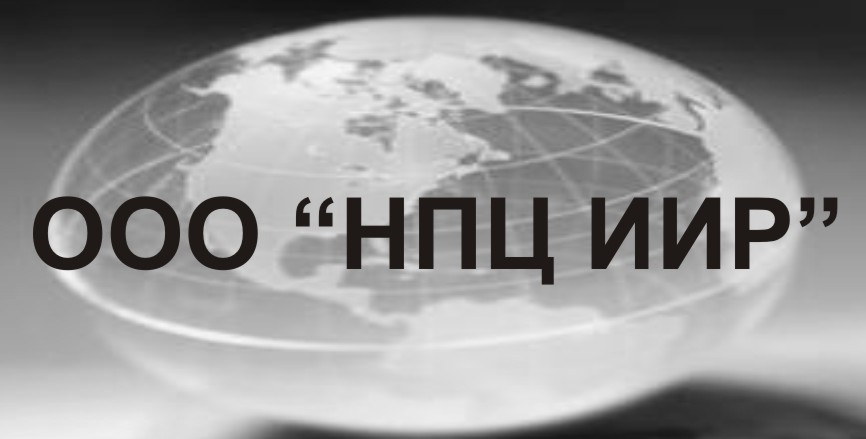 Основные виды разрешенного использования- размещение одноквартирных индивидуальных отдельно стоящих жилых домов с приусадебными земельными участками, а также блокированных 2-4 квартирных домов малой этажности с отдельным входом с улицы и земельным участком для каждой квартиры; - ведение личного подсобного хозяйства (ЛПХ);- размещение отдельно стоящих и встроенно-пристроенных объектов социального, культурно-бытового и коммунального обслуживания повседневного спроса: детские сады, внешкольные учебные учреждения, общеобразовательные школы, аптеки, временные постройки, киоски, навесы и другие подобные постройки, в соответствии с утвержденной градостроительной документацией.Вспомогательные виды разрешенного использования- устройство парковочных карманов для автомашин, при соблюдении санитарных разрывов до жилых зданий;- детские площадки, площадки для отдыха, спортивных занятий;- магазины общей площадью не более 150 кв.метров;- дороги, проезды;- объекты инженерного обеспечения (в том числе линейные объекты);- гаражи для автомобилейгрузоподъемностью до 3,5 тонн, принадлежащих гражданам;- строения и сооружения вспомогательного использования (бань,сараев, теплиц, оранжерей, помещений  для содержания скота и птицы и т.п.);- колодцы, скважины;- огородничество;- площадки для сбора мусора.Условно разрешенные виды использования- культовые сооружения;- размещение объектов социального, культурно-бытового и коммунального обслуживания периодического спроса: оздоровительные центры, клубы, кафе, столовые, пошивочные ателье, ремонтные мастерские, дома престарелых, социальные центры, инженерно-технические и коммунальные объекты и др., в соответствии с утвержденной градостроительной документацией;- садоводство, дачное строительство, огородничество;- ветеринарные поликлиники, станции без помещений для содержания животных.этажность жилых домовдо 3-х этажей включительноплощадь приусадебных земельных участковот 600 до 2500 кв.м, на одну квартиру.коэффициент застройкизастройка блокированными жилыми домами с приквартирными земельными участками – не более 0,3;застройка одно-двухквартирными жилыми домами с приусадебными земельными участками – не более 0,2.коэффициент плотности застройкизастройка блокированными жилыми домами с приквартирными земельными участками – не более 0,6;застройка одно-двухквартирными жилыми домами с приусадебными земельными участками – не более 0,4.коэффициент свободных территорийзастройка блокированными жилыми домами с приквартирными земельными участками – не менее 0,7;застройка одно-двухквартирными жилыми домами с приусадебными земельными участками – не менее 0,8.ширина вновь отводимых участков должно бытьне менее 20 м.обеспечение расстояния:- между длинными сторонами жилых зданий высотой 2-3 этажа;- между длинными сторонами и торцами этих же зданий с окнами из жилых комнатне менее 15 м;не менее 10 м.расстояния от окон жилых помещений (комнат, кухонь и веранд) до стен дома и хозяйственных построек (сарая, гаража, бани и т.п.), расположенных на соседних земельных участкахне менее 6 мобеспечение подъезда пожарной техники к жилым домам и хозяйственным постройкам на расстояниеот 5м до размещение хозяйственных построек, одиночных или двойных построек для скота и птицы на расстоянии от окон жилых помещений домане менее 10 мразмещение дворовых туалетовпри отсутствии централизованной канализации расстояние от туалета до  стен соседнего дома необходимо принимать не менее 12 м, до источника водоснабжения (колодца) – не менее 25 м.расстояние от сараев для скота и птицы до шахтных колодцев должно быть не менее 20 м.обеспечение минимального расстояния:- от границы участка до стены жилого дома;- от границы участка до хозяйственных построек3 м. 1 м.Примечание: допускается блокировка жилых домов, а также хозяйственных построек на смежных приусадебных земельных участках по взаимному согласию домовладельцев с учетом противопожарных требований.обеспечение величины отступа от красной линии до линии регулирования застройкине менее 3-х метровПримечание: величина отступа может быть изменена в соответствии со  сложившимися условиями застройки улиц населенного пункта при соблюдении норм инсоляции, освещенности и противопожарных требований.высота забора не более 1,8 м.Основные виды разрешенного использования- многоквартирные малоэтажные жилые дома (секционного, галерейного, коридорного типов), в том числе со встроенными или встроено-пристроенными: помещениями общественного назначения, помещениями общественного назначения и автостоянками, автостоянками;- размещение отдельно стоящих и встроенно-пристроенных объектов социального, культурно-бытового и коммунального обслуживания повседневного спроса: детские сады, внешкольные учебные учреждения, общеобразовательные школы, аптеки, временные постройки, киоски, навесы и другие подобные постройки, в соответствии с утвержденной градостроительной документацией.Объекты торгово-бытового назначения повседневного спроса могут размещаться в первых этажах жилых домов.Вспомогательные виды разрешенного использования- дороги, проезды;- колодцы, скважины;- объекты инженерного обеспечения (в том числе линейные объекты);- площадки для сбора мусора;- размещение огородов для жителей многоквартирных домов в пределах придомовой территории.Условно разрешенные виды использования- культовые сооружения;- размещение объектов социального, культурно-бытового и коммунального обслуживания периодического спроса: оздоровительных центров, клубов, библиотек, кафе, столовых, ресторанов, пошивочных ателье, ремонтных мастерских, мастерских по изготовлению мелких поделок, домов для престарелых, социальных центров, инженерно-технических и коммунальных объектов и др.;- размещение во дворах при необходимости (в зависимости от степени благоустройства дома) хозяйственных построек, дворовых туалетов, боксовых гаражей или стоянок для личного транспорта при соблюдении требований технических регламентов.этажность размещенных многоквартирных жилых домовот 1 до 4 этажей, включая мансардныйплощадь общего земельного участка на один домне менее 500 м2площадь земельного участка для строительства индивидуального гаража под легковой автомобильот  до коэффициент застройкине более 0,4коэффициент плотности застройкине более 0,8Основные виды разрешенного использования- строительство, размещение и реконструкция зданий и сооружений административно - делового назначения, организаций и учреждений управления, проектных организаций, кредитно-финансовых учреждений, издательств, офисов, банков и их филиалов, агентств, объектов коммерческой деятельности, торговли (торговых центров, магазинов, супермаркетов), предприятий общественного питания и бытового обслуживания, гостиниц, объектов культуры и искусства (театров, концертных залов, кинотеатров, видеосалонов, музеев, выставочных центров, библиотек), учреждений социального обеспечения, спортивных и физкультурно-оздоровительных сооружений, ФАПов, а также культовых зданий и иных зданий - центров деловой, финансовой и общественной активности, парков, скверов, бульваров;- строительство, реконструкция общественных туалетов.Вспомогательные виды разрешенного использования- площадки для сбора мусора;- дороги, проезды;- колодцы, скважины;- объекты инженерного обеспечения (в том числе линейные объекты).Условно разрешенные виды использования- строительство жилых зданий, общежитий,  инженерно-технических объектов, коммунально-складских объектов, открытых и закрытых рынков, коммунальных объектов, обслуживающих зону в соответствии с градостроительной документацией.- размещение учреждений открытых и закрытых рынков, автозаправочных станций, многоуровневых гаражей-стоянок (наземных и подземных), открытых стоянок для автомобильного транспорта, инженерно-технических объектов.- коммунальных объектов, обслуживающих зону здравоохранения, образовательных учреждений высшего, среднего и профессионального обучения.размеры земельных участковопределяются по нормативам в зависимости от вместимости объекта общественно-делового обслуживаниясанитарные разрывы до жилых зданий:- для бань, пожарных депо, отдельно стоящих УВД, РОВД, отделов ГИБДД, военных комиссариатов, физкультурно-оздоровительных сооружений открытого типа с проведением спортивных игр со стационарными трибунами вместимостью до 100 мест, предприятий, имеющих торговую площадь более 1000 кв.м (а именно - отдельно стоящих гипермаркетов, супермаркетов, торговых комплексов и центров, мелкооптовых рынков, рынков продовольственных и промышленных товаров с приобъектной автостоянкой вместимостью до 300 м/м; - для предприятий, занимающих меньшие торговые площади, размер разрыва устанавливается при надлежащем обосновании), отдельно стоящих комбинатов бытового обслуживания (отделов диспетчерских служб, ремонта бытовой техники, часов, обуви и т.д.), крытых отдельно стоящих физкультурно-оздоровительных комплексов, спортклубов, открытых спортивных площадок, культурно-досуговых и развлекательных центров, культовых объектов.50 метроврасстояние между зданиямиот 6м до 15м в соответствии с противопожарными требованиями и в зависимости от степени огнестойкости зданий.Примечание: расстояние между зданиями может быть изменено при соблюдении норм инсоляции, освещенности и противопожарных требований.Основные виды разрешенного использования-образовательные учреждения среднего специального образования;-образовательные учреждения среднего образования;-образовательные учреждения дошкольного образования;-учебно-лабораторные корпуса, учебно–лабораторные, художественные, скульптурные, столярные и другие мастерские;- научно-лабораторные корпуса, научные комплексы;- библиотеки, архивы, информационные, компьютерные центры.Вспомогательные виды разрешенного использования- площадки для сбора мусора;- дороги, проезды;- колодцы, скважины;- объекты инженерного обеспечения (в том числе линейные объекты);- парковки;- спортивные площадки, стадионы;- спортзалы, бассейны;- общественные туалеты.Условно разрешенные виды использования- открытые автостоянки;- объекты для проживания студентов и преподавателей;- клубы, танцзалы, дискотеки;- столовые, кафе;-приемные пункты прачечных и химчисток, прачечные самообслуживания, парикмахерские;- аптеки;- отделения связи, почтовые отделения, телефонные и телеграфные станции;- пункты оказания первой медицинской помощи, консультативные поликлиники;- отделения, участковые пункты милиции;- объекты пожарной охраны.Основные виды разрешенного использования- ведения сельскохозяйственного производства;- создания защитных лесных насаждений;- научно-исследовательские, учебные и иные связанные с сельскохозяйственным производством цели.Вспомогательные виды разрешенного использования- для осуществления строительства дорог, линий электропередачи, линий связи (в том числе линейно-кабельных сооружений), нефтепроводов, газопроводов и иных трубопроводов, осуществляется при наличии утвержденного проекта рекультивации таких земель для нужд сельского хозяйства без перевода земель сельскохозяйственного назначения в земли иных категорий;- для осуществления видов деятельности в сфере охотничьего хозяйства.Условно разрешенные виды использования- ведения садоводства, дачного строительства, огородничества.2.1 Предельные (минимальные и максимальные) размеры земельных участков, предоставляемых гражданам в собственность из земель, находящихся в государственной или муниципальной собственности, за исключением случаев бесплатного предоставления земельных участков многодетным гражданам, устанавливаются:2.1 Предельные (минимальные и максимальные) размеры земельных участков, предоставляемых гражданам в собственность из земель, находящихся в государственной или муниципальной собственности, за исключением случаев бесплатного предоставления земельных участков многодетным гражданам, устанавливаются:2.1 Предельные (минимальные и максимальные) размеры земельных участков, предоставляемых гражданам в собственность из земель, находящихся в государственной или муниципальной собственности, за исключением случаев бесплатного предоставления земельных участков многодетным гражданам, устанавливаются:2.1.1 Садоводство2.1.1 СадоводствоЗакон Красноярского края «О регулировании земельных отношений в Красноярском крае» от 04.12.2008 №7-2542Минимальный размер ЗУ0,06 гаЗакон Красноярского края «О регулировании земельных отношений в Красноярском крае» от 04.12.2008 №7-2542Максимальный размер ЗУ0.15 гаЗакон Красноярского края «О регулировании земельных отношений в Красноярском крае» от 04.12.2008 №7-25422.1.2 Огородничество2.1.2 ОгородничествоЗакон Красноярского края «О регулировании земельных отношений в Красноярском крае» от 04.12.2008 №7-2542Минимальный размер ЗУ0,02 гаЗакон Красноярского края «О регулировании земельных отношений в Красноярском крае» от 04.12.2008 №7-2542Максимальный размер ЗУ0,15 гаЗакон Красноярского края «О регулировании земельных отношений в Красноярском крае» от 04.12.2008 №7-25422.1.3 Дачное строительствоЗакон Красноярского края «О регулировании земельных отношений в Красноярском крае» от 04.12.2008 №7-2542Минимальный размер ЗУ0,06 гаЗакон Красноярского края «О регулировании земельных отношений в Красноярском крае» от 04.12.2008 №7-2542Максимальный размер ЗУ0,25 гаЗакон Красноярского края «О регулировании земельных отношений в Красноярском крае» от 04.12.2008 №7-25422.2 Предельные (минимальные и максимальные) размеры земельных участков, предоставляемых из земель, находящихся в государственной или муниципальной собственности, бесплатно в собственность многодетным гражданам, устанавливаются:2.2 Предельные (минимальные и максимальные) размеры земельных участков, предоставляемых из земель, находящихся в государственной или муниципальной собственности, бесплатно в собственность многодетным гражданам, устанавливаются:2.2 Предельные (минимальные и максимальные) размеры земельных участков, предоставляемых из земель, находящихся в государственной или муниципальной собственности, бесплатно в собственность многодетным гражданам, устанавливаются:2.2.1 СадоводствоЗакон Красноярского края «О регулировании земельных отношений в Красноярском крае» от 04.12.2008 №7-2542Минимальный размер ЗУ0,06 гаЗакон Красноярского края «О регулировании земельных отношений в Красноярском крае» от 04.12.2008 №7-2542Максимальный размер ЗУ0.15 гаЗакон Красноярского края «О регулировании земельных отношений в Красноярском крае» от 04.12.2008 №7-25422.2.2 ОгородничествоЗакон Красноярского края «О регулировании земельных отношений в Красноярском крае» от 04.12.2008 №7-2542Минимальный размер ЗУ0,02 гаЗакон Красноярского края «О регулировании земельных отношений в Красноярском крае» от 04.12.2008 №7-2542Максимальный размер ЗУ0,15 гаЗакон Красноярского края «О регулировании земельных отношений в Красноярском крае» от 04.12.2008 №7-25422.2.3 Дачное строительствоЗакон Красноярского края «О регулировании земельных отношений в Красноярском крае» от 04.12.2008 №7-2542Минимальный размер ЗУ0,06 гаЗакон Красноярского края «О регулировании земельных отношений в Красноярском крае» от 04.12.2008 №7-2542Максимальный размер ЗУ0,25 гаЗакон Красноярского края «О регулировании земельных отношений в Красноярском крае» от 04.12.2008 №7-2542Основные виды разрешенного использования- коммунально-складские и производственные предприятия IV-V класса вредности различного профиля;- теплицы;- гаражи боксового типа, многоэтажные, подземные и наземные гаражи, автостоянки на отдельном земельном участке;- гаражи и автостоянки для постоянного хранения грузовых автомобилей;- станции технического обслуживания автомобилей, авторемонтные предприятия;- открытые стоянки краткосрочного хранения автомобилей, площадки транзитного транспорта с местами хранения автобусов, грузовиков, легковых автомобилей;- объекты складского назначения различного профиля;- объекты технического и инженерного обеспечения предприятий;- санитарно-технические сооружения и установки коммунального назначения; - офисы, конторы, административные службы;- проектные, научно-исследовательские, конструкторские и изыскательские организации и лаборатории;- предприятия оптовой, мелкооптовой торговли и магазины розничной торговли по продаже товаров собственного производства предприятий;- отделения, участковые пункты милиции;- пожарные части;- объектыпожарнойохраны;- реконструкция и перепрофилирование существующих предприятий и объектов коммунального назначения без увеличения класса вредности;- осуществление мероприятий по сокращению вредности производства.Вспомогательные виды разрешенного использования- открытые стоянки краткосрочного хранения автомобилей, площадки транзитного транспорта с местами хранения автобусов, грузовиков, легковых автомобилей;- автостоянки для временного хранения грузовых автомобилей;- площадки для сбора мусора;- дороги, проезды;- антеннысотовой, радиорелейной, спутниковойсвязи;- объекты инженерного обеспечения (в том числе линейные объекты).Условно разрешенные виды использования- автозаправочные станции;- киоски, лоточная торговля, временные павильоны розничной торговли и обслуживания населения;- спортплощадки, площадки отдыха для персонала предприятий;- предприятия общественного питания (кафе, столовые, буфеты), связанные с непосредственным обслуживанием производственных и промышленных предприятий;- отдельно стоящие объекты бытового обслуживания;- питомники растений для озеленения промышленных территорий и санитарно-защитных зон;- ветеринарные приемные пункты;- озеленение;- размещение средних специальных образовательных учреждений, связанных с предприятиями зоны;- размещение объектов торговли, предприятий бытового обслуживания (ремонтных мастерских различного профиля, прачечных, химчисток и др.).Основные виды разрешенного использования-размещение новых мест погребения;- размещение административно-бытовых и обрядовых зданий и сооружений, функционально связанных с обеспечением управления эксплуатацией кладбищ, проведением гражданских и религиозных обрядов, озеленения;- размещение инженерных коммуникаций;- устройство проездов;- благоустройство территорий.Вспомогательные виды разрешенного использования- открытые стоянки краткосрочного хранения автомобилей;- площадки для сбора мусора;- дороги, проезды;- объекты инженерного обеспечения (в том числе линейные объекты).Условно разрешенные виды использования- размещение административного здания комплекса похоронного обслуживания населенного пункта;- размещение предприятий по производству похоронных принадлежностей.Основные виды разрешенного использования- скотомогильники (биотермические ямы);- сбор, утилизация и уничтожение биологических отходов;- в исключительных случаях с разрешения Главного государственного ветеринарного инспектора Красноярского края допускается использование территории скотомогильника для промышленного строительства.Вспомогательные виды разрешенного использования- подъездные пути;- сооружения и устройства сетей инженерно технического обеспечения;- ограждение территории.Основные виды разрешенного использования- хранение, обезвреживание, захоронение твердых бытовых отходов, размещение отстойников сточных вод с соблюдением мер по предотвращению загрязнения почв, подземных и поверхностных вод, воздуха. Порядок обращения и размещения разного рода отходов регулируется Законом РФ от 24.006.98 №89-ФЗ «Об отходах производства и потребления»;- эксплуатация, реконструкция, расширение, а также новое строительство зданий и сооружений, инженерных коммуникаций, необходимых для обеспечения основных функций;- рекультивация отработанных участков свалок, и других мест складирования отходов;- озеленение;- вторичное использование складируемых отходов для производственных нужд;- обеспечение санитарно-защитных зон.Вспомогательные виды разрешенного использования- подъездные пути;- сооружения и устройства сетей инженерно технического обеспечения, в т.ч. централизованные сети водоснабжения, канализации, очистные сооружения (локальные).Основные виды разрешенного использования- сохранение озелененных и восстановление нарушенных территорий и других природных объектов с учетом их оздоровительного эффекта, санитарно-гигиенических и средообразующих функций; - размещение лесопитомников, вспомогательных объектов для поддержания основных функций зоны; - осуществление лесопосадок, восстановительных работ, благоустройства.Условно разрешенные виды использования- использование части земель в сельскохозяйственных целях;- проведение лесореконструктивных выборочных рубок, зеленых насаждений.Основные виды разрешенного использования- проведение работ по рекультивации;- посадка зеленых насаждений;- создание питомников различных пород деревьев и кустарников.Условно разрешенное использование- объекты коммунального хозяйства.Вспомогательные виды разрешенного использования- объекты торговли посадочным материалом.Основные виды разрешенного использования- леса;- скверы;- парки;- пруды;- озера;- водохранилища.Вспомогательные разрешенные виды использования- хозяйственные сооружения и коммунальные объекты обслуживания рекреации;- площадки для сбора мусора;- дороги, проезды;- объекты инженерного обеспечения (в том числе линейные объекты).Основные виды разрешенного использования- стадионы;- спортзалы;- бассейны и водные стадионы;- открытые спортивные сооружения;- стадионы зимних видов спорта.Вспомогательные разрешенные виды использования- парки, скверы;- предприятия общественного питания;- стоянки открытые наземные;- площадки для сбора мусора;- дороги, проезды;- объекты инженерного обеспечения (в том числе линейные объекты).Вид зоны с особыми условиями использования территорииРазновидность видов зонКодовое обозначениеОграничения в использовании земельных участков и объектов капитальногоРазмеры зон с особыми условиями использованияНормативно-правовое основание установления ограниченийСанитарно-защитнаяСанитарно-защитнаяЛЭПСЗ-21. В охранных зонах запрещается осуществлять любые действия, которые могут нарушить безопасную работу объектов электросетевого хозяйства, в том числе привести к их повреждению или уничтожению, и (или) повлечь причинение вреда жизни, здоровью граждан и имуществу физических или юридических лиц, а также повлечь нанесение экологического ущерба и возникновение пожаров, в том числе:а) набрасывать на провода и опоры воздушных линий электропередачи посторонние предметы, а также подниматься на опоры воздушных линий электропередачи;б) размещать любые объекты и предметы (материалы) в пределах созданных в соответствии с требованиями нормативно-технических документов проходов и подъездов для доступа к объектам электросетевого хозяйства, а также проводить любые работы и возводить сооружения, которые могут препятствовать доступу к объектам электросетевого хозяйства, без создания необходимых для такого доступа проходов и подъездов;в) находиться в пределах огороженной территории и помещениях распределительных устройств и подстанций, открывать двери и люки распределительных устройств и подстанций, производить переключения и подключения в электрических сетях (указанное требование не распространяется на работников, занятых выполнением разрешенных в установленном порядке работ); разводить огонь в пределах охранных зон вводных и распределительных устройств, подстанций, воздушных линий электропередачи, а также в охранных зонах кабельных линий электропередачи;г) размещать свалки;д) производить работы ударными механизмами, сбрасывать тяжести массой свыше 5 тонн, производить сброс и слив едких и коррозионных веществ и горюче-смазочных материалов (в охранных зонах подземных кабельных линий электропередачи).2. В охранных зонах, установленных для объектов электросетевого хозяйства напряжением свыше 1000 вольт, помимо действий, предусмотренных пунктом 1, запрещается:а) складировать или размещать хранилища любых, в том числе горюче-смазочных, материалов;б) размещать детские и спортивные площадки, стадионы, рынки, торговые точки, полевые станы, загоны для скота, гаражи и стоянки всех видов машин и механизмов (за исключением гаражей-стоянок автомобилей, принадлежащих физическим лицам), проводить любые мероприятия, связанные с большим скоплением людей, не занятых выполнением разрешенных в установленном порядке работ (в охранных зонах воздушных линий электропередачи);в) использовать (запускать) любые летательные аппараты, в том числе воздушных змеев, спортивные модели летательных аппаратов (в охранных зонах воздушных линий электропередачи);г) бросать якоря с судов и осуществлять их проход с отданными якорями, цепями, лотами, волокушами и тралами (в охранных зонах подводных кабельных линий электропередачи);д) осуществлять проход судов с поднятыми стрелами кранов и других механизмов (в охранных зонах воздушных линий электропередачи).3. В пределах охранных зон без письменного решения о согласовании сетевых организаций юридическим и физическим лицам запрещаются:а) строительство, капитальный ремонт, реконструкция или снос зданий и сооружений;б) горные, взрывные, мелиоративные работы, в том числе связанные с временным затоплением земель;в) посадка и вырубка деревьев и кустарников;г) дноуглубительные, землечерпальные и погрузочно-разгрузочные работы, добыча рыбы, других водных животных и растений придонными орудиями лова, устройство водопоев, колка и заготовка льда (в охранных зонах подводных кабельных линий электропередачи);д) проход судов, у которых расстояние по вертикали от верхнего крайнего габарита с грузом или без груза до нижней точки провеса проводов переходов воздушных линий электропередачи через водоемы менее минимально допустимого расстояния, в том числе с учетом максимального уровня подъема воды при паводке;е) проезд машин и механизмов, имеющих общую высоту с грузом или без груза от поверхности дороги более 4,5 метра (в охранных зонах воздушных линий электропередачи);ж) земляные работы на глубине более 0,3 метра (на вспахиваемых землях на глубине более 0,45 метра), а также планировка грунта (в охранных зонах подземных кабельных линий электропередачи);з) полив сельскохозяйственных культур в случае, если высота струи воды может составить свыше 3 метров (в охранных зонах воздушных линий электропередачи);и) полевые сельскохозяйственные работы с применением сельскохозяйственных машин и оборудования высотой более 4 метров (в охранных зонах воздушных линий электропередачи) или полевые сельскохозяйственные работы, связанные с вспашкой земли (в охранных зонах кабельных линий электропередачи).4. В охранных зонах, установленных для объектов электросетевого хозяйства напряжением до 1000 вольт, помимо действий, предусмотренных пунктом 3, без письменного решения о согласовании сетевых организаций запрещается:а) размещать детские и спортивные площадки, стадионы, рынки, торговые точки, полевые станы, загоны для скота, гаражи и стоянки всех видов машин и механизмов (в охранных зонах воздушных линий электропередачи);б) складировать или размещать хранилища любых, в том числе горюче-смазочных, материалов;в) устраивать причалы для стоянки судов, барж и плавучих кранов, бросать якоря с судов и осуществлять их проход с отданными якорями, цепями, лотами, волокушами и тралами (в охранных зонах подводных кабельных линий электропередачи).Охранные зоны устанавливаются:а) вдоль воздушных линий электропередачи - в виде части поверхности участка земли и воздушного пространства (на высоту, соответствующую высоте опор воздушных линий электропередачи), ограниченной параллельными вертикальными плоскостями, отстоящими по обе стороны линии электропередачи от крайних проводов при неотклоненном их положении на следующем расстоянии:- для номинального класса напряжения до 1 кВ - 2 м. (для линий с самонесущими или изолированными проводами, проложенных по стенам зданий, конструкциям и т.д.,                                         охранная зона определяется  в соответствии с установленными нормативными правовыми актами минимальными допустимыми расстояниями от таких линий);- для 1-20 кВ – 10 м. (5 м. - для линий с самонесущими или изолированными проводами, размещенных в границах населенных пунктов);- для номинального класса напряжения 35 кВ – 15 м.- для номинального класса напряжения 110 кВ – 20 м.- для номинального класса напряжения 150, 220 кВ – 25 м.- для номинального класса напряжения 300, 500, +/- 400 – 30 м.- для номинального класса напряжения 750 кВ, +/- 750кВ – 40м.- для номинального класса напряжения 1150 кВ – 55 м.б) вдоль подземных кабельных линий электропередачи - в виде части поверхности участка земли, расположенного под ней участка недр (на глубину, соответствующую глубине прокладки кабельных линий электропередачи), ограниченной параллельными вертикальными плоскостями, отстоящими по обе стороны линии электропередачи от крайних кабелей на расстоянии 1 метра (при прохождении кабельных линий напряжением до 1 киловольта в городах под тротуарами - на 0,6 метра в сторону зданий и сооружений и на 1 метр в сторону проезжей части улицы);в) вдоль подводных кабельных линий электропередачи - в виде водного пространства от водной поверхности до дна, ограниченного вертикальными плоскостями, отстоящими по обе стороны линии от крайних кабелей на расстоянии 100 метров;г) вдоль переходов воздушных линий электропередачи через водоемы (реки, каналы, озера и др.) - в виде воздушного пространства над водной поверхностью водоемов (на высоту, соответствующую высоте опор воздушных линий электропередачи), ограниченного вертикальными плоскостями, отстоящими по обе стороны линии электропередачи от крайних проводов при неотклоненном их положении для судоходных водоемов на расстоянии 100 метров, для несудоходных водоемов - на расстоянии, предусмотренном для установления охранных зон вдоль воздушных линий электропередачи.Постановление Правительства Российской Федерации от 24.02.2009 г. №160 «О порядке установления охранных зон объектов электросетевого хозяйства и особых условий использования земельных участков, расположенных в границах таких зон»Санитарно-защитнаяпридорожные полосы автомобильных дорогСЗ-5Пользователям автомобильными дорогами и иным лицам, осуществляющим использование автомобильных дорог в границах придорожной полосы, за исключением случаев, связанных с производством работ в целях обеспечения безопасности дорожного движения, строительства, реконструкции, капитального ремонта, ремонта и содержания автомобильной дороги, запрещается:1) складирование материалов, оборудования, размещение механизмов, машин и другого имущества, создающего угрозу безопасности дорожного движения;2) установка памятников и иных символов памяти погибшим в дорожно-транспортных происшествиях;3) установка рекламных конструкций, не соответствующих требованиям технического регламента и нормативных правовых актов по безопасности движения транспорта, а также информационных щитов и плакатов, не имеющих отношения к безопасности дорожного движения.Ширина придорожных полос автомобильных дорог определяется в зависимости от категории автомобильной дороги, с учетом перспектив их развития.Ширина каждой придорожной полосы устанавливается в размере:1) семидесяти пяти метров - для автомобильных дорог первой и второй категорий;2) пятидесяти метров - для автомобильных дорог третьей и четвертой категорий;3) двадцати пяти метров - для автомобильных дорог пятой категории;4) ста метров - для подъездных дорог, соединяющих столицу Красноярского края город Красноярск с другими населенными пунктами;придорожные полосы указанных подъездных дорог начинаются на расстоянии не менее 25 километров от границы города;5) ста пятидесяти метров - для участков автомобильных дорог, построенных для объездов городов с численностью населения свыше 250 тыс. человек.Постановление Правительства Красноярского края от 6 апреля 2010 г. N 165-П "Об утверждении Порядков установления и использования полос отвода и придорожных полос автомобильных дорог регионального и межмуниципального значения Красноярского краяводоохранные зоныводоохранные зоны рек, ручьев, озер, водохранилищВЗВ границах водоохранных зон запрещаются:1) использование сточных вод для удобрения почв;2) размещение кладбищ, скотомогильников, мест захоронения отходов производства и потребления, химических, взрывчатых, токсичных, отравляющих и ядовитых веществ, пунктов захоронения радиоактивных отходов;3) осуществление авиационных мер по борьбе с вредителями и болезнями растений;4) движение и стоянка транспортных средств (кроме специальных транспортных средств), за исключением их движения по дорогам и стоянки на дорогах и в специально оборудованных местах, имеющих твердое покрытие.1. Ширина водоохранной зоны рек или ручьев устанавливается от их истока для рек или ручьев протяженностью:1) до десяти километров - в размере пятидесяти метров;2) от десяти до пятидесяти километров - в размере ста метров;3) от пятидесяти километров и более - в размере двухсот метров.2. Для реки, ручья протяженностью менее десяти километров от истока до устья водоохранная зона совпадает с прибрежной защитной полосой. Радиус водоохранной зоны для истоков реки, ручья устанавливается в размере пятидесяти метров.3. Ширина водоохранной зоны озера, водохранилища, за исключением озера, расположенного внутри болота, или озера, водохранилища с акваторией менее 0,5 квадратного километра, устанавливается в размере пятидесяти метров. Ширина водоохранной зоны водохранилища, расположенного на водотоке, устанавливается равной ширине водоохранной зоны этого водотока.Водный Кодекс Российской Федерацииводоохранные зоныприбрежная защитная полосаВЗВ границах прибрежных защитных полос наряду с установленными ограничениями для водоохранных зон запрещаются:1) распашка земель;2) размещение отвалов размываемых грунтов;3) выпас сельскохозяйственных животных и организация для них летних лагерей, ванн.1. Ширина прибрежной защитной полосы устанавливается в зависимости от уклона берега водного объекта и составляет тридцать метров для обратного или нулевого уклона, сорок метров для уклона до трех градусов и пятьдесят метров для уклона три и более градуса.2. Ширина прибрежной защитной полосы озера, водохранилища, имеющих особо ценное рыбохозяйственное значение (места нереста, нагула, зимовки рыб и других водных биологических ресурсов), устанавливается в размере двухсот метров независимо от уклона прилегающих земель.Водный Кодекс Российской Федерациизоны охраны памятников истории и культурыохранная зона объекта культурного наследияОКН1. Проектирование и проведение землеустроительных, земляных, строительных, мелиоративных, хозяйственных и иных работ на территории памятника или ансамбля запрещаются, за исключением работ по сохранению данного памятника или ансамбля и (или) их территорий, а также хозяйственной деятельности, не нарушающей целостности памятника или ансамбля и не создающей угрозы их повреждения, разрушения или уничтожения.2. Проектирование и проведение работ по сохранению памятника или ансамбля и (или) их территорий в отношении объектов культурного наследия регионального значения и объектов культурного наследия местного (муниципального) значения, выявленных объектов культурного наследия осуществляются по согласованию с краевым органом охраны объектов культурного наследия.Устанавливается индивидуально для каждого объекта Федеральный закон от 25.06.2002г. №73-ФЗ «Об объектах культурного наследия (памятниках истории и культуры) народов Российской Федерации»Постановление Правительства Российской Федерации от 26.04.2008 №315 «Об утверждении положения о зонах охраны объектов культурного наследия (памятников истории и культуры) народов Российской Федерации.Закон Красноярского края от 23.04.2009 №8-3166 «Об объектах культурного наследия (памятников истории и культуры) народов Российской Федерации, расположенных на территории Красноярского краяЗоны охранные зоны особо охраняемых природных территорийООПТНа территории заказника «Убейско-салбинский» запрещается:охота;промышленное рыболовство;сплошные рубки лесных насаждений и выборочные рубки лесных насаждений для заготовки древесины;заготовка живицы;проведение гидромелиоративных и ирригационных работ, геологоразведочные изыскания и разработка полезных ископаемых;проведение взрывных работ;сплав леса;заготовка пищевых лесных ресурсов, лекарственных растений, недревесных лесных ресурсов (за исключением заготовки гражданами для собственных нужд);выжигание растительности;хранение ядохимикатов, химических реагентов и других опасных для объектов животного мира и среды их обитания материалов, сырья и отходов производства, кроме мест, специально оборудованных для хранения опасных веществ;засорение территории бытовыми отходами;применение ядохимикатов, химических реагентов и других опасных для объектов животного мира и среды их обитания материалов, за исключением случаев, когда применение ядохимикатов, химических реагентов и других вышеуказанных действий направлено на ликвидацию стихийных бедствий, влекущих за собой непоправимые последствия для объектов животного мира или среды их обитания, борьбу с опасными вредителями леса и уход за лесными и сельскохозяйственными культурами;проезд и стоянка механических транспортных средств вне дорог общего пользования, за исключением транспорта органов, осуществляющих охрану и контроль за соблюдением установленного режима или иных правил охраны и использования природных ресурсов на территории заказника, а также спецтехники для осуществления сельскохозяйственных работ и мероприятий по ведению лесного хозяйства, воспроизводства, охраны и защиты природных ресурсов;строительство дорог и трубопроводов, линий электропередачи и прочих коммуникаций, отвод земельных участков и строительство зданий и сооружений постоянного или временного типа вне границ муниципальных образований, за исключением строений, необходимых для охраны и государственного контроля территории заказника, осуществляется согласно действующему законодательству;уничтожение или порча установленных предупредительных или информационных знаков (аншлагов).Приложение к ПостановлениюСовета администрации Красноярского краяот 7 августа 2007 г. N 334-пПоложение о государственном биологическом заказникекраевого значения "Убейско-салбинский"зоны санитарной охранызоны санитарной охраны источников и водопроводов питьевого назначенияЗСО-3Для подземных источников1. Территория первого пояса ЗСОНе допускается посадка высокоствольных деревьев, все виды строительства, не имеющие непосредственного отношения к эксплуатации, реконструкции и расширению водопроводных сооружений, в том числе прокладка трубопроводов различного назначения, размещение жилых и хозяйственно - бытовых зданий, проживание людей, применение ядохимикатов и удобрений.Не допускается спуск любых сточных вод, в том числе сточных вод водного транспорта, а также купание, стирка белья, водопой скота и другие виды водопользования, оказывающие влияние на качество воды.2. Территория второго пояса ЗСОЗапрещение закачки отработанных вод в подземные горизонты, подземного складирования твердых отходов и разработки недр земли.Запрещение размещения складов горюче - смазочных материалов, ядохимикатов и минеральных удобрений, накопителей промстоков, шламохранилищ и других объектов, обусловливающих опасность химического загрязнения подземных вод.Не допускается:- размещение кладбищ, скотомогильников, полей ассенизации, полей фильтрации, навозохранилищ, силосных траншей, животноводческих и птицеводческих предприятий и других объектов, обусловливающих опасность микробного загрязнения подземных вод;- применение удобрений и ядохимикатов;- рубка леса главного пользования и реконструкции.3. Территория третьего пояса ЗСОЗапрещение закачки отработанных вод в подземные горизонты, подземного складирования твердых отходов и разработки недр земли.Запрещение размещения складов горюче - смазочных материалов, ядохимикатов и минеральных удобрений, накопителей промстоков, шламохранилищ и других объектов, обусловливающих опасность химического загрязнения подземных вод.Для поверхностных источников4. Территория первого пояса ЗСО поверхностных источников водоснабженияНа территории первого пояса ЗСО поверхностного источника водоснабжения должны предусматриваться мероприятия, указанные в п. 1.Не допускается спуск любых сточных вод, в том числе сточных вод водного транспорта, а также купание, стирка белья, водопой скота и другие виды водопользования, оказывающие влияние на качество воды.5. Территория второго пояса ЗСО поверхностных источников водоснабженияНедопущение отведения сточных вод в зоне водосбора источника водоснабжения, включая его притоки, не отвечающих гигиеническим требованиям к охране поверхностных вод.Запрещение расположения стойбищ и выпаса скота, а также всякое другое использование водоема и земельных участков, лесных угодий в пределах прибрежной полосы шириной не менее 500 м, которое может привести к ухудшению качества или уменьшению количества воды источника водоснабжения.В границах второго пояса зоны санитарной охраны запрещается сброс промышленных, сельскохозяйственных, городских и ливневых сточных вод, содержание в которых химических веществ и микроорганизмов превышает установленные санитарными правилами гигиенические нормативы качества воды.6. Территория третьего пояса ЗСО поверхностных источников водоснабженияНедопущение отведения сточных вод в зоне водосбора источника водоснабжения, включая его притоки, не отвечающих гигиеническим требованиям к охране поверхностных вод.Для водоводов7. В пределах санитарно - защитной полосы водоводов должны отсутствовать источники загрязнения почвы и грунтовых вод.Не допускается прокладка водоводов по территории свалок, полей ассенизации, полей фильтрации, полей орошения, кладбищ, скотомогильников, а также прокладка магистральных водоводов по территории промышленных и сельскохозяйственных предприятий.1. Определение границ поясов ЗСО подземного источника1.1. Границы первого пояса1.1.1. Водозаборы подземных вод должны располагаться вне территории промышленных предприятий и жилой застройки. Расположение на территории промышленного предприятия или жилой застройки возможно при надлежащем обосновании. Граница первого пояса устанавливается на расстоянии не менее 30 м от водозабора - при использовании защищенных подземных вод и на расстоянии не менее 50 м - при использовании недостаточно защищенных подземных вод.Граница первого пояса ЗСО группы подземных водозаборов должна находиться на расстоянии не менее 30 и 50 м от крайних скважин.Для водозаборов из защищенных подземных вод, расположенных на территории объекта, исключающего возможность загрязнения почвы и подземных вод, размеры первого пояса ЗСО допускается сокращать при условии гидрогеологического обоснования по согласованию с центром государственного санитарно - эпидемиологического надзора.1.1.2. К защищенным подземным водам относятся напорные и безнапорные межпластовые воды, имеющие в пределах всех поясов ЗСО сплошную водоупорную кровлю, исключающую возможность местного питания из вышележащих недостаточно защищенных водоносных горизонтов.К недостаточно защищенным подземным водам относятся:а) грунтовые воды, т.е. подземные воды первого от поверхности земли безнапорного водоносного горизонта, получающего питание на площади его распространения;б) напорные и безнапорные межпластовые воды, которые в естественных условиях или в результате эксплуатации водозабора получают питание на площади ЗСО из вышележащих недостаточно защищенных водоносных горизонтов через гидрогеологические окна или проницаемые породы кровли, а также из водотоков и водоемов путем непосредственной гидравлической связи.1.1.3. Для водозаборов при искусственном пополнении запасов подземных вод граница первого пояса устанавливается как для подземного недостаточно защищенного источника водоснабжения на расстоянии не менее 50 м от водозабора и не менее 100 м от инфильтрационных сооружений (бассейнов, каналов и др.).1.1.4. В границы первого пояса инфильтрационных водозаборов подземных вод включается прибрежная территория между водозабором и поверхностным водоемом, если расстояние между ними менее 150 м.1.2. Граница второго и третьего поясов1.2.1. При определении границ второго и третьего поясов следует учитывать, что приток подземных вод из водоносного горизонта к водозабору происходит только из области питания водозабора, форма и размеры которой в плане зависят от:- типа водозабора (отдельные скважины, группы скважин, линейный ряд скважин, горизонтальные дрены и др.);- величины водозабора (расхода воды) и понижения уровня подземных вод;- гидрологических особенностей водоносного пласта, условий его питания и дренирования.1.2.2. Граница второго пояса ЗСО определяется гидродинамическими расчетами исходя из условий, что микробное загрязнение, поступающее в водоносный пласт за пределами второго пояса, не достигает водозабора.1.2.3. Граница третьего пояса ЗСО, предназначенного для защиты водоносного пласта от химических загрязнений, также определяется гидродинамическими расчетами. Если запасы подземных вод обеспечивают неограниченный срок эксплуатации водозабора, третий пояс должен обеспечить соответственно более длительное сохранение качества подземных вод.1.2.4. Для инфильтрационного водозабора подземных вод необходимо устанавливать второй и третий пояса ЗСО и для поверхностного водоема, питающего его, в соответствии с п. п. 2.2 и 2.3.1.2.5. Определение границ второго и третьего поясов ЗСО подземных источников водоснабжения для различных гидрогеологических условий проводится в соответствии с методиками гидрогеологических расчетов.2. Определение границ поясов ЗСО поверхностного источника2.1. Границы первого пояса2.1.1. Граница первого пояса ЗСО водопровода с поверхностным источником устанавливается, с учетом конкретных условий, в следующих пределах:а) для водотоков:- вверх по течению - не менее 200 м от водозабора;- вниз по течению - не менее 100 м от водозабора;- по прилегающему к водозабору берегу - не менее 100 м от линии уреза воды летне-осенней межени;- в направлении к противоположному от водозабора берегу при ширине реки или канала менее 100 м - вся акватория и противоположный берег шириной 50 м от линии уреза воды при летне-осенней межени, при ширине реки или канала более 100 м - полоса акватории шириной не менее 100 м;б) для водоемов (водохранилища, озера) граница первого пояса должна устанавливаться в зависимости от местных санитарных и гидрологических условий, но не менее 100 м во всех направлениях по акватории водозабора и по прилегающему к водозабору берегу от линии уреза воды при летне - осенней межени.Примечание. На водозаборах ковшевого типа в пределы первого пояса ЗСО включается вся акватория ковша.2.2. Границы второго пояса2.2.1. Границы второго пояса ЗСО водотоков (реки, канала) и водоемов (водохранилища, озера) определяются в зависимости от природных, климатических и гидрологических условий.2.2.2. Граница второго пояса на водотоке в целях микробного самоочищения должна быть удалена вверх по течению водозабора настолько, чтобы время пробега по основному водотоку и его притокам ( при расходе воды в водотоке 95% обеспеченности), было не менее 5 суток - для 1А, Б, В и Г, а также IIA климатических районов и не менее 3-х суток - для 1Д, IIБ, В, Г, а также III климатического района.Скорость движения воды в м/сутки принимается усредненной по ширине и длине водотока или для отдельных его участков при резких колебаниях скорости течения.2.2.3. Граница второго пояса ЗСО водотока ниже по течению должна быть определена с учетом исключения влияния ветровых обратных течений, но не менее 250 м от водозабора.2.2.4. Боковые границы второго пояса ЗСО от уреза воды при летне - осенней межени должны быть расположены на расстоянии:а) при равнинном рельефе местности - не менее 500 м;б) при гористом рельефе местности - до вершины первого склона, обращенного в сторону источника водоснабжения, но не менее 750 м при пологом склоне и не менее 1000 м при крутом.2.2.5. Граница второго пояса ЗСО на водоемах должна быть удалена по акватории во все стороны от водозабора на расстояние 3 км - при наличии нагонных ветров до 10% и 5 км - при наличии нагонных ветров более 10%.2.2.6. Граница 2 пояса ЗСО на водоемах по территории должна быть удалена в обе стороны по берегу на 3 или 5 км в соответствии с п. 2.2.5 и от уреза воды при нормальном подпорном уровне (НПУ) на 500 - 1000 м в соответствии с п. 2.2.4.2.2.7. В отдельных случаях, с учетом конкретной санитарной ситуации и при соответствующем обосновании, территория второго пояса может быть увеличена по согласованию с центром государственного санитарно - эпидемиологического надзора.2.3. Границы третьего пояса2.3.1. Границы третьего пояса ЗСО поверхностных источников водоснабжения на водотоке вверх и вниз по течению совпадают с границами второго пояса. Боковые границы должны проходить по линии водоразделов в пределах 3 - 5 километров, включая притоки. Границы третьего пояса поверхностного источника на водоеме полностью совпадают с границами второго пояса.3. Определение границ ЗСО водопроводных сооружений и водоводов 3.1. Зона санитарной охраны водопроводных сооружений, расположенных вне территории водозабора, представлена первым поясом (строгого режима), водоводов - санитарно - защитной полосой.3.2. Граница первого пояса ЗСО водопроводных сооружений принимается на расстоянии:- от стен запасных и регулирующих емкостей, фильтров и контактных осветлителей - не менее 30 м;- от водонапорных башен - не менее 10 м;- от остальных помещений (отстойники, реагентное хозяйство, склад хлора, насосные станции и др.) - не менее 15 м.Примечания. 1. По согласованию с центром государственного санитарно - эпидемиологического надзора первый пояс ЗСО для отдельно стоящих водонапорных башен, в зависимости от их конструктивных особенностей, может не устанавливаться.2. При расположении водопроводных сооружений на территории объекта указанные расстояния допускается сокращать по согласованию с центром государственного санитарно - эпидемиологического надзора, но не менее чем до 10 м.3.3. Ширину санитарно - защитной полосы следует принимать по обе стороны от крайних линий водопровода:а) при отсутствии грунтовых вод - не менее 10 м при диаметре водоводов до 1000 мм и не менее 20 м при диаметре водоводов более 1000 мм;б) при наличии грунтовых вод - не менее 50 м вне зависимости от диаметра водоводов.СанПиН 2.1.4.1110-02 «Зоны санитарной охраны источников водоснабжения и водопроводов питьевого назначения»санитарно-защитные зонысанитарно-защитные зоны производственных объектовСЗ-11. В санитарно-защитной зоне не допускается размещать: жилую застройку, включая отдельные жилые дома; ландшафтно-рекреационные зоны, зоны отдыха, территории курортов, санаториев и домов отдыха, территорий садоводческих товариществ и коттеджной застройки, коллективных или индивидуальных дачных и садово-огородных участков, а также других территорий с нормируемыми показателями качества среды обитания; спортивные сооружения, детские площадки, образовательные и детские учреждения, лечебно-профилактические и оздоровительные учреждения общего пользования.2. В санитарно-защитной зоне и на территории объектов других отраслей промышленности не допускается размещать объекты по производству лекарственных веществ, лекарственных средств и (или) лекарственных форм, склады сырья и полупродуктов для фармацевтических предприятий; объекты пищевых отраслей промышленности, оптовые склады продовольственного сырья и пищевых продуктов, комплексы водопроводных сооружений для подготовки и хранения питьевой воды,Промышленные объекты и производства первого класса - 1000 м;промышленные объекты и производства второго класса - 500 м;промышленные объекты и производства третьего класса - 300 м;промышленные объекты и производства четвертого класса - 100 м;промышленные объекты и производства пятого класса - 50 м.СанПиН 2.2.1/2.1.1.1200-03«Санитарно-защитные зоны и санитарная классификация предприятий, сооружений и иных объектов»санитарно-защитные зонысанитарно-защитные зоны скотомогильниковСЗ-131. В санитарно-защитной зоне не допускается размещать: жилую застройку, включая отдельные жилые дома, ландшафтно-рекреационные зоны, зоны отдыха, территории курортов, санаториев и домов отдыха, территорий садоводческих товариществ и коттеджной застройки, коллективных или индивидуальных дачных и садово-огородных участков, а также других территорий с нормируемыми показателями качества среды обитания; спортивные сооружения, детские площадки, образовательные и детские учреждения, лечебно-профилактические и оздоровительные учреждения общего пользования.2. В санитарно-защитной зоне и на территории объектов других отраслей промышленности не допускается размещать объекты по производству лекарственных веществ, лекарственных средств и (или) лекарственных форм, склады сырья и полупродуктов для фармацевтических предприятий; объекты пищевых отраслей промышленности, оптовые склады продовольственного сырья и пищевых продуктов, комплексы водопроводных сооружений для подготовки и хранения питьевой воды,Размер санитарно-защитной зоны от скотомогильника (биотермической ямы) до:- жилых, общественных зданий, животноводческих ферм (комплексов) - 1000 м;- скотопрогонов и пастбищ - 200 м;- автомобильных, железных дорог в зависимости от их категории - 50 - 300 м.Расстояние от биотермической ямы, расположенной на территории государственных ветеринарных организаций и входящей в состав вспомогательных сооружений, и производственными зданиями ветеринарных организаций, находящимися на этой территории - не регламентируется.СанПиН 2.2.1/2.1.1.1200-03«Санитарно-защитные зоны и санитарная классификация предприятий, сооружений и иных объектов».Ветеринарно-санитарные правила сбора, утилизации и уничтожения биологических отходов от 04.12.1995г.санитарно-защитные зонысанитарно-защитные зоны свалок, отстойниковСЗ-41. В санитарно-защитной зоне не допускается размещать: жилую застройку, включая отдельные жилые дома, ландшафтно-рекреационные зоны, зоны отдыха, территории курортов, санаториев и домов отдыха, территорий садоводческих товариществ и коттеджной застройки, коллективных или индивидуальных дачных и садово-огородных участков, а также других территорий с нормируемыми показателями качества среды обитания; спортивные сооружения, детские площадки, образовательные и детские учреждения, лечебно-профилактические и оздоровительные учреждения общего пользования.2. В санитарно-защитной зоне и на территории объектов других отраслей промышленности не допускается размещать объекты по производству лекарственных веществ, лекарственных средств и (или) лекарственных форм, склады сырья и полупродуктов для фармацевтических предприятий; объекты пищевых отраслей промышленности, оптовые склады продовольственного сырья и пищевых продуктов, комплексы водопроводных сооружений для подготовки и хранения питьевой воды,Размер санитарно-защитной зоны от жилой застройки до границ полигона 500 м. Кроме того, размер санитарно-защитной зоны может уточняться при расчете газообразных выбросов в атмосферу. Границы зоны устанавливаются по изолинии 1 ПДК, если она выходит из пределов нормативной зоны. Уменьшение санитарно-защитной зоны производится в установленном порядке.СанПиН 2.2.1/2.1.1.1200-03«Санитарно-защитные зоны и санитарная классификация предприятий, сооружений и иных объектов».Инструкция по проектированию, эксплуатации и рекультивации полигонов для твердых бытовых отходов (Утв. Министерством строительства Российской Федерации 02 ноября 1996 года.).«СанПиН 2.1.7.1038-01 Гигиенические требования к устройству и содержанию полигонов для твердых бытовых отходов»Санитарно-защитная кладбищСЗ-3В санитарно-защитной зоне не допускается:-строительство жилых зданий, объектов общественно-делового и рекреационного назначения, водозаборных сооружений, складов продовольственных товаров, предприятий пищевой промышленности;- предоставление земель для садоводства и огородничестваСанитарно-защитные зоны кладбищ устанавливаются для обеспечения нормативного расстояния до жилых, общественно-деловых и рекреационных зон, а также для соблюдения требований санитарной охраны водных источников, почв.  Для кладбищ площадью менее   ширина  СЗЗ - , закрытые кладбища и мемориальные комплексы, кладбища с погребением после кремации, колумбарии, сельские кладбища.  СЗЗ - .СанПиН 2.2.1/2.1.1.1200-03